Machine Translated by Google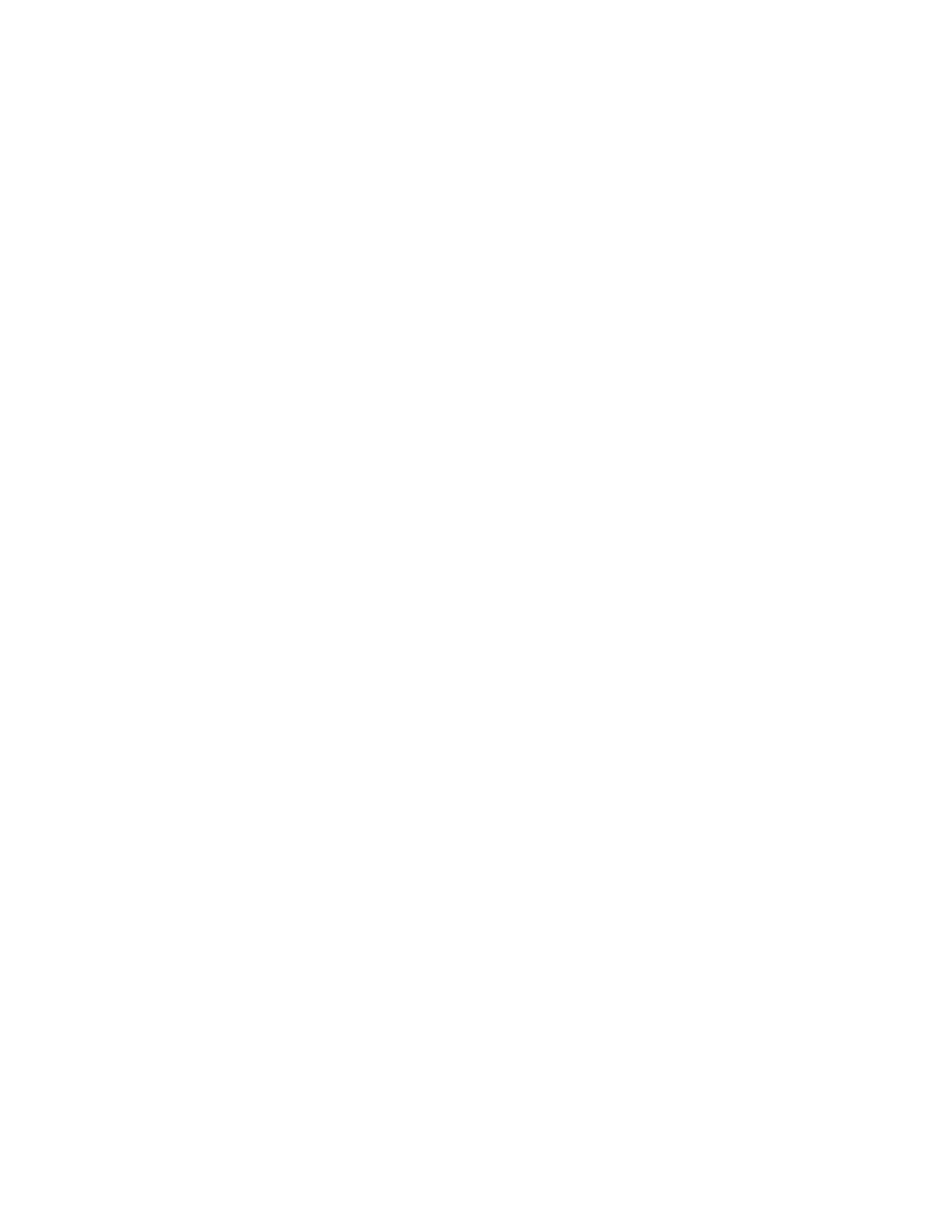 1د. دﻳﻒ ﻣﺎﺛﻴﻮﺳﻮن، اﻟﺘﺄوﻳﻞ، اﻟﻤﺤﺎﺿﺮة ،22ﻣﻌﻨﻰ اﻟﻜﻠﻤﺔ 2024 ©دﻳﻒ ﻣﺎﺛﻴﻮﺳﻮن وﺗﻴﺪ ﻫﻴﻠﺪﺑﺮاﻧﺪتاﻟﻤﻐﺎﻟﻄﺔ أو اﻟﺨﻄﺄ اﻵﺧﺮ ﻓﻲ إﺟﺮاء دراﺳﺎت اﻟﻜﻠﻤﺎت ﻫﻮ اﻟﻤﻐﺎﻟﻄﺔ اﻟﺮاﺑﻌﺔ ﻧﻮع ﻣﻦ ﻋﻜﺲ رﻗﻢ واﺣﺪ. أول واﺣﺪ ﻧﺎﻗﺸﻨﺎه ﻫﻮ ﻣﺎذاﻏﺎﻟ ًﺒﺎ ﻣﺎ ﻳُﻌﺮف ﺑﺎﺳﻢ ﻣﻐﺎﻟﻄﺔ اﺷﺘﻘﺎﻗﻴﺔ أو ﻣﻐﺎﻟﻄﺔ ﺟﺬرﻳﺔ ﺣﻴﺚ اﻷﺻﻮل أوﺗﺎرﻳﺦ اﻟﻜﻠﻤﺔ وزﻧًﺎ ﻛﺒﻴﺮًا ﻓﻲ ﺗﺤﺪﻳﺪ اﻟﻜﻠﻤﺔ ﻓﻲ وﻗﺖ ﻣﻌﻴﻦ واﻟﻌﻜﺲ ﻫﻮ اﻟﺬﻫﺎب ﻓﻲ اﻻﺗﺠﺎه اﻵﺧﺮ وﻫﻮ ﻳُﻌﻄﻰ ﻳﻌﻨﻲﻣﺎ ﻳﺴﻤﻰ ﻏﺎﻟ ًﺒﺎ اﻟﻤﻔﺎرﻗﺔ اﻟﺘﺎرﻳﺨﻴﺔ أو اﻟﻤﻔﺎرﻗﺔ اﻟﺘﺎرﻳﺨﻴﺔ اﻟﺪﻻﻟﻴﺔ.وﻫﻲ ﻗﺮاءة ﻛﻠﻤﺔ ﻳﻮﻧﺎﻧﻴﺔ أو ﻋﺒﺮﻳﺔ ﻓﻲ ﺿﻮء ﻣﻌﻨﻰ ﻻﺣﻖ. اﻵن ﻣﺮة أﺧﺮى، ﻫﺬا ﻻ ﻳﻌﻨﻲ أن ﻓﻬﻢ اﻟﻴﻮﻧﺎﻧﻴﺔ اﻟﺤﺪﻳﺜﺔ واﻟﻌﺒﺮﻳﺔ، اﻟﻤﻌﺎﻧﻲ اﻟﻌﺒﺮﻳﺔ اﻟﺤﺪﻳﺜﺔ ﻻ ﺗﺴﺎﻋﺪ ﻋﲆ اﻹﻃﻼق أو ﻟﻴﺲ ﻟﻬﺎ أي ﺗﺄﺛﻴﺮ ﻓﻴﻬﺎ ذﻟﻚ ﻋﲆ ﻣﺎ ﻗﺪ ﻳﻠﻘﻲ أو ﻻ ﻳﻠﻘﻲ ﺑﻌﺾ اﻟﻀﻮء ﻋﲆ ﻣﺎ ﻗﺪ ﺗﻘﺎﺑﻠﻪ اﻟﻜﻠﻤﺔ ﺳﻴﺎﻗﻬﺎ اﻷﺻﻠﻲ. وﻟﻜﻦ ﻣﺮة أﺧﺮى ﻟﻨﻔﺘﺮض أن اﻟﻤﻌﻨﻰ اﻟﻼﺣﻖ ﻟﻠﻴﻮﻧﺎﻧﻴﺔ ﻛﻞأو اﻟﻜﻠﻤﺔ اﻟﻌﺒﺮﻳﺔ ﻫﻲ ﺑﺎﻟﻀﺮورة ﻣﺎ ﺗﻌﻨﻴﻪ ﻓﻲ ﺳﻴﺎﻗﻬﺎ اﻷﺻﻠﻲ ﺑﺎﻟﺘﺄﻛﻴﺪ ﻣﻐﺎﻟﻄﺔ وﺑﺪﻻً ﻣﻦ ذﻟﻚ ﻣﺮة أﺧﺮى ﻣﺎ ﻫﻮ ﻣﻬﻢ ﻫﻮ ﻣﺎ ﻫﻮ ذﻟﻚ ﻛﻠﻤﺔ ﺗﻌﻨﻲ ﻓﻲ وﻗﺖ ﻣﻌﻴﻦ ﻣﻦ اﻟﺘﺎرﻳﺦ ﻷﻏﺮاﺿﻨﺎ ﻓﻲ اﻟﻌﺒﺮﻳﺔ اﻟﻜﺘﺎﺑﻴﺔأو اﻟﻘﺮن اﻷول Koineاﻟﻴﻮﻧﺎﻧﻴﺔ.ﺑﺎﻟﻨﺴﺒﺔ ﻟﻠﻄﺎﻟﺐ اﻟﻌﺎدي، رﺑﻤﺎ ﻳﻜﻮن اﻷﻣﺮ أﻛﺜﺮ ﺻﻌﻮﺑﺔ أو ﻣﺎ ﻗﺪ ﻳﻜﻮن ﻋﻠﻴﻪ اﻷﻣﺮ ﻳﻜﻮن أﻛﺜﺮ ﻋﺮﺿﺔ ﻟﻠﻘﻴﺎم ﺑﺬﻟﻚ ﻟﻴﺲ ﻟﺪﻳﻬﻢ إﻣﻜﺎﻧﻴﺔ اﻟﻮﺻﻮل إﱃ اﻟﻠﻐﺎت اﻷﺻﻠﻴﺔ رﺑﻤﺎ ﻟﻘﺮاءة اﻟﻌﺒﺮﻳﺔ واﻹﻧﺠﻠﻴﺰﻳﺔ، ﻣﻌﻨﻰ اﻟﻜﻠﻤﺎت اﻟﻌﺒﺮﻳﺔ واﻟﻴﻮﻧﺎﻧﻴﺔﻓﻲ ﺿﻮء اﻟﺘﺮﺟﻤﺎت اﻹﻧﺠﻠﻴﺰﻳﺔ اﻟﻼﺣﻘﺔ ﻋﲆ ﺳﺒﻴﻞ اﻟﻤﺜﺎل. ﻟﺬﻟﻚ ﻋﻨﺪﻣﺎ ﻧﺘﺮﺟﻢاﻟﻜﻠﻤﺎت اﻟﻴﻮﻧﺎﻧﻴﺔ واﻟﻌﺒﺮﻳﺔ ﻟﻠﺘﻔﻜﻴﺮ ﺑﺎﻟﻀﺮورة ﺑﻬﺬه اﻟﻄﺮﻳﻘﺔ ﻟﺪﻳﻨﺎ ﺗﺮﺟﻤﺘﻬﺎ، ﻳﻤﻜﻦ أن ﻳﻜﻮن ﻣﻌﻨﻰ ﺗﻠﻚ اﻟﻜﻠﻤﺔ ﻓﻲ ﻟﻐﺘﻨﺎ اﻹﻧﺠﻠﻴﺰﻳﺔ اﻟﻤﻌﺎﺻﺮة ﻣﺮة أﺧﺮى ﺑﺸﻜﻞ ﻣﻔﺎرﻗﺔ ﺗﺎرﻳﺨﻴﺔ ﻓﻲ اﻟﻨﺺ اﻟﻘﺪﻳﻢ أو اﻟﺤﻘﻴﻘﺔ أﻳ ًﻀﺎ اﻗﺮأأن اﻟﻌﺪﻳﺪ ﻣﻦ اﻟﻜﻠﻤﺎت اﻹﻧﺠﻠﻴﺰﻳﺔ اﻟﻤﻌﺎﺻﺮة ﻋﲆ ﺳﺒﻴﻞ اﻟﻤﺜﺎل ﻫﻲ ﻣﺸﺘﻘﺎت ﻣﻦ اﻟﻜﻠﻤﺎت اﻟﺴﺎﻣﻴﺔ أو ﺣﺘﻰ اﻟﻴﻮﻧﺎﻧﻴﺔ ﻣﺜﻞ اﻷﻧﺜﺮوﺑﻮﻟﻮﺟﻴﺎ اﻟﺘﻲ ﻳﺴﺘﻨﺪ إﻟﻴﻬﺎﻋﲆ اﻟﻜﻠﻤﺔ اﻟﻴﻮﻧﺎﻧﻴﺔ أﻧﺜﺮوﺑﻮس أو ﻧﺘﺤﺪث ﻋﻦ اﻷدوات اﻟﻬﻮاﺋﻴﺔ، اﻷدوات اﻟﺘﻲﻳﺘﻢ ﺗﺸﻐﻴﻠﻬﺎ ﻋﻦ ﻃﺮﻳﻖ اﻟﻬﻮاء ﻣﻦ اﻟﻜﻠﻤﺔ اﻟﻴﻮﻧﺎﻧﻴﺔ pneumaواﻟﺘﻲ ﻳﻤﻜﻦ أن ﺗﻌﻨﻲ اﻟﻬﻮاء أو اﻟﺮﻳﺎح أوﻧﻔﺴﺎ أو روﺣﺎ. اﻟﻜﺜﻴﺮ ﻣﻦ ﻛﻠﻤﺎﺗﻨﺎ ﻓﻲ ﺑﻌﺾ اﻷﺣﻴﺎن ﺑﺎﻟﻠﻐﺔ اﻹﻧﺠﻠﻴﺰﻳﺔﻣﺸﺘﻖ ﻣﻦ اﻟﺠﺬور اﻟﻘﺪﻳﻤﺔ ﻓﻲ اﻟﻴﻮﻧﺎﻧﻴﺔ أو ﻓﻲ ﺑﻌﺾ اﻷﺣﻴﺎن ﻟﻐﺎت أﺧﺮى.Machine Translated by Google2ﻟﺬﻟﻚ ﻓﻲ ﺑﻌﺾ اﻷﺣﻴﺎن ﻻ ﻳﻜﻤﻦ اﻟﺨﻄﺮ ﻓﻘﻂ ﻓﻲ ﻗﺮاءة اﻟﻜﻠﻤﺎت اﻟﻘﺪﻳﻤﺔ ﻣﻦ ﺣﻴﺚ اﻟﻤﻌﻨﻰاﻟﻜﻠﻤﺎت اﻹﻧﺠﻠﻴﺰﻳﺔ اﻟﺘﻲ ﻗﻤﻨﺎ ﺑﺘﺮﺟﻤﺘﻬﺎ ﺑﻬﺎ وﻟﻜﻦ أﻳ ًﻀﺎ ﻟﺘﻔﺴﻴﺮﻫﺎ ﻛﻠﻤﺔ ﻓﻲ ﻛﻠﻤﺔ ﻳﻮﻧﺎﻧﻴﺔ أو إﻧﺠﻠﻴﺰﻳﺔ ﻣﻦ ﺣﻴﺚ اﺷﺘﻘﺎﻗﺎﺗﻨﺎ اﻟﺤﺪﻳﺜﺔﻫﺬه اﻟﻜﻠﻤﺎت. ﻋﲆ ﺳﺒﻴﻞ اﻟﻤﺜﺎل، أﺣﺪ اﻷﻣﺜﻠﺔ اﻟﺴﻬﻠﺔ ﺟ ًﺪا اﻟﺘﻲ اﺗﺼﻠﺖ ﺑﻬﺎ ﻣﺮة أﺧﺮىﻣﻦ اﺛﻨﻴﻦ ﻣﻦ اﻟﻤﺼﺎدر اﻷﺧﺮى اﻟﺘﻲ أدرﻛﺖ ﻫﺬا وﻟﻴﺲ ﻓﻘﻂ ﻗﺮأت أﻣﺜﻠﺔ وﻟﻜﻨﻲ ﺳﻤﻌﺖ أﻳ ًﻀﺎ أن ﻫﺬا اﻟﻤﺮﺗﻜﺐ ﻋﲆ اﻟﻤﻨﺎﺑﺮ ﻫﻮ وواﺣﺪة ﻣﻦ أﻛﺜﺮﻫﺎ ﺷﻬﺮة وﻫﻲ ﻓﻲ اﻟﻮاﻗﻊ ﺳﺨﻴﻔﺔ ﻟﻠﻐﺎﻳﺔ ﻟﻘﺪاﻟﻤﺜﺎل ﻫﻮ اﻟﻤﺜﺎل ﻣﻦ ﻛﻮرﻧﺜﻮس اﻟﺜﺎﻧﻴﺔ وﻣﻨﺎﻗﺸﺔ ﺑﻮﻟﺲ ﻟـوﺗﻌﻠﻴﻤﺎﺗﻪ إﱃ أﻫﻞ ﻛﻮرﻧﺜﻮس ﺑﺨﺼﻮص ﻋﻄﺎﺋﻬﻢ ودﺧﻮﻟﻬﻢ اﻟﻔﺼﻞ اﻟﺜﺎﻣﻦ أﻋﺘﻘﺪ اﻟﻔﺼﻞ اﻟﺜﺎﻣﻦ اﻟﻔﺼﻞ اﻟﺜﺎﻣﻦ واﻵﻳﺔ اﻟﺘﺎﺳﻌﺔ ﻋﲆ ﻣﺎ أﻋﺘﻘﺪ ﻫﻮ ﻣﺎ أرﻳﺪه ﻋﲆ اﻟﺮﻏﻢ ﻣﻦ أﻧﻪ ﻗﺪ ﻻ ﻳﻜﻮن ﻫﻮ اﻟﻨﺺ اﻟﺬي ﻳﺨﺒﺮﻧﺎ ﺑﻪ ﺑﻮﻟﺲأﻫﻞ ﻛﻮرﻧﺜﻮس وﻳﻮﺻﻴﻬﻢ أن ﻳﻌﻄﻮا ﻷن ﷲ ﻳﺤﺐ اﻟﻤﺴﺮورﻳﻦ اﻟﻤﻌﻄﻲ ورﺑﻤﺎ ﺳﻤﻊ ﺑﻌﻀﻜﻢ ﻫﺬه اﻟﻜﻠﻤﺔ اﻟﻤﺒﻬﺠﺔ ﻫﻲاﻟﻜﻠﻤﺔ اﻟﻴﻮﻧﺎﻧﻴﺔ hilarionواﻟﺘﻲ ﻣﻨﻬﺎ ﻧﺤﺼﻞ ﻋﲆ اﻟﻜﻠﻤﺔ اﻹﻧﺠﻠﻴﺰﻳﺔ hilariousوﻟﻘﺪرأﻳﺖ آﺧﺮﻳﻦ ﻳﺸﻴﺮون إﱃ ﻫﺬا وﻟﻜﻨﻲ ﺳﻤﻌﺖ أﻣﺜﻠﺔ ﻋﻦ اﻟﺪﻋﺎة اﻟﺬﻳﻦ ﺳﻴﻔﻌﻠﻮن ذﻟﻚإذن ﻣﺎ ﻳﺮﻳﺪه ﷲ ﺣ ًﻘﺎ ﻫﻮ ﻓﺮﺣﺎن أو ﻋﻄﺎء أﻧﻨﺎ ﻧﻀﺤﻚ وﻧﺤﻦ ﻣﻨﺘﺸﻴﺔ. اﻟﻤﺸﻜﻠﺔ ﻫﻲ أن اﻟﻘﺮاءة ﻓﻘﻞ ﻟﺪرﺟﺔﻛﻠﻤﺔ ﻫﻴﻼرﻳﻮن ﺑﺎﻟﻠﻐﺔ اﻟﻴﻮﻧﺎﻧﻴﺔ ﻫﻲ ﻣﻔﺎرﻗﺔ ﺗﺎرﻳﺨﻴﺔ ﻓﻲ ﺿﻮء ﻟﻐﺘﻨﺎ اﻹﻧﺠﻠﻴﺰﻳﺔ ﻛﻠﻤﺔ ﻓﺮﺣﺎن واﻟﺘﻲ ﺗﻌﻨﻲ اﻵن ﺷﻴﺌﺎ ﻣﺨﺘﻠﻔﺎ ﺗﻤﺎﻣﺎ ﻋﻦ ﻣﺎ ﻗﺎﻟﻪ ﺑﻮﻟﺲﻛﺎن ﻳﺴﺘﺨﺪم اﻟﻤﺼﻄﻠﺢ ﻟﺬا ﻛﻦ ﻋﲆ دراﻳﺔ ﺑﻘﺮاءة اﻟﻤﻌﺎﻧﻲ اﻟﻼﺣﻘﺔ ﻟﻠﻜﻠﻤﺎت ﻣﺮة أﺧﺮىإﱃ ﻣﻌﺎﻧﻲ اﻟﻜﻠﻤﺎت اﻟﻴﻮﻧﺎﻧﻴﺔ واﻟﻌﺒﺮﻳﺔ اﻷﺻﻠﻴﺔ ﻣﺮة أﺧﺮى ﺧﺎﺻﺔ ﻟـ ﻣﻌﻈﻤﻨﺎ ﺑﺎﻟﻨﺴﺒﺔ ﻟﻤﻌﻈﻤﻜﻢ اﻹﻧﺠﻠﻴﺰﻳﺔ ﺧﺎﺻﺔ إذا ﻛﻨﺖ ﻻ ﺗﻌﺮف اﻟﻴﻮﻧﺎﻧﻴﺔ أو اﻟﻌﺒﺮﻳﺔ ﺧﻄﻮرة ﻗﺮاءة ﻧﺺ ﻳﻮﻧﺎﻧﻲ أو ﻋﺒﺮي ﺑﺎﻟﻨﻮر أو ﺑﺎﻟﻌﺒﺮﻳﺔاﻟﻜﻠﻤﺔ ﻓﻲ ﺿﻮء اﻟﻜﻠﻤﺔ اﻹﻧﺠﻠﻴﺰﻳﺔ اﻟﺘﻲ ﻧﺴﺘﺨﺪﻣﻬﺎ ﻟﺘﺮﺟﻤﺘﻬﺎ ﻣﻌﺘﻘﺪﻳﻦ ذﻟﻚ ﻣﺎ ﺗﻌﻨﻴﻪ اﻟﻜﻠﻤﺔ ﺑﺎﻟﻠﻐﺔ اﻹﻧﺠﻠﻴﺰﻳﺔ ﻫﻮ ﻣﺎ ﻛﺎن ﻳﻌﻨﻴﻪ ﺑﺎﻟﻠﻐﺔ اﻟﻴﻮﻧﺎﻧﻴﺔ أوﻋﻨﺪﻣﺎ ﺗﻜﻮن ﺑﻌﺾ اﻟﻜﻠﻤﺎت اﻹﻧﺠﻠﻴﺰﻳﺔ ﻣﺸﺘﻘﺔ ﻣﻦ اﻟﻜﻠﻤﺎت واﻟﺘﻔﻜﻴﺮ اﻟﻤﺒﻜﺮﺛﻢ أن ﻛﻠﻤﺘﻨﺎ اﻹﻧﺠﻠﻴﺰﻳﺔ ﺗﻘﺎرب ﻣﺮة أﺧﺮى ﻣﺎ ﺗﻌﻨﻴﻪﻛﻠﻤﺔ ﻳﻮﻧﺎﻧﻴﺔ أو ﻋﺒﺮﻳﺔ ﺗﻌﻨﻲ ﻓﻲ ﺳﻴﺎﻗﻬﺎ اﻷﺻﻠﻲ.أﻋﻄﻴﺘﻚ ﺑﺎﻟﻔﻌﻞ ﻣﺜﺎﻻً ﻟﻄﺎﻟﺐ درﺳﺘﻪ ﻓﻲ اﻟﻔﺼﻞ أﺳﻲء ﻓﻬﻤﻬﻢ أو ﻟﻢ ﻳﺴﺘﻄﻴﻌﻮا ﻓﻬﻢ ﺳﺒﺐ اﺳﺘﺨﺪام ﺑﻮﻟﺲ ﻟﻬﺬه اﻟﻜﻠﻤﺔ ﻟﻘﺪ اﻟﺮﺟﺎء أو اﻟﻜﻠﻤﺔ اﻟﺘﻲ ﻧﺘﺮﺟﻤﻬﺎ رﺟﺎء ﻟﻤﺎذا ﻳﺪﻋﻮﻧﺎ ﺧﻼﺻﻨﺎ اﻟﺬﻳﻦوﺧﺎﺻﺔ ﺧﻼﺻﻨﺎ اﻟﻤﺴﺘﻘﺒﻠﻲ اﻟﺬي ﻻ ﻳﺴﺘﻄﻴﻊ اﻟﺮﺟﺎء أن ﻳﻔﻬﻤﻪ ﻳﻌﺘﻤﺪ ﺑﺸﻜﻞ أﺳﺎﺳﻲ ﻋﲆ ﻣﺎ ﻛﺎن ﻳﻔﻌﻠﻪ اﻟﻄﺎﻟﺐ وﻫﻮ ﻣﺎ ﻳﺮﺑﻚ ال ﻛﻠﻤﺔ ﻳﻮﻧﺎﻧﻴﺔ ﻧﺘﺮﺟﻤﻬﺎ اﻷﻣﻞ ﺑﻤﺎ ﻧﻌﻨﻴﻪ ﻋﺎدة ﺑﺎﻷﻣﻞ ﻣﺘﻰﻧﺴﺘﺨﺪﻣﻬﺎ ﻓﻲ اﻟﻠﻐﺔ اﻹﻧﺠﻠﻴﺰﻳﺔ ﻋﺎدة ﻧﺴﺘﺨﺪم ﻛﻠﻤﺔ اﻷﻣﻞ ﻛﺸﻲء ﻧﺤﻦMachine Translated by Google3ﺳﺘﺤﺪث اﻟﺮﻏﺒﺔ وﻟﻜﻨﻨﺎ ﻟﺴﻨﺎ ﻣﺘﺄﻛﺪﻳﻦ ﻣﻤﺎ إذا ﻛﺎﻧﺖ ﺳﺘﺤﺪث أم ﻻ ﺑﻴﻨﻤﺎ اﻟﻴﻮﻧﺎﻧﻴﺔ اﻟﺘﻲ ﻋﺎدة ﻣﺎ ﺗُﺘﺮﺟﻢ "اﻷﻣﻞ" ﻣﻮﺟﻮدة ﻋﲆ اﻷﻗﻞ ﻓﻲ اﻟﻨﺺ اﻟﺒﻮﻟﺴﻲ ﻳﺸﻴﺮ ﻓﻲ ﻛﺜﻴﺮ ﻣﻦ اﻷﺣﻴﺎن إﱃ ﺷﻲء ﻣﺆﻛﺪ ﻳﻤﻜﻦ ﻟﻠﻤﺮء أن ﻳﺮاﻫﻦ ﻋﻠﻴﻪ اﻟﻜﻠﻤﺔاﻟﻤﺮء ﻋﲆ ﻫﺬا اﻟﻨﻮع ﻣﻦ اﻟﻌﻜﺲ ﻣﻦ اﻟﻘﺮاءة اﻷوﱃ ﻻﺣ ًﻘﺎ أو اﻟﺴﺎﺑﻘﺔ ﻓﻲ اﻟﻨﺺ اﻟﻴﻮﻧﺎﻧﻲ أو اﻟﻌﺒﺮي ﻫﻲ اﻟﻘﺮاءة اﻟﻤﻌﺎﻛﺴﺔ ﺣﻴﺎة ﻻﺣﻖ ﺗﻌﻮد اﻟﻤﻌﺎﻧﻲ إﱃ اﻟﻨﺺ ﻣﺮة أﺧﺮى ﻣﻌﻨﻰ اﻟﻜﻠﻤﺔ ﻓﻴﻬﺎ اﻟﻤﻌﺎﻧﻲ ﻓﻲ ذﻟﻚ اﻟﻮﻗﺖ ﻳﺠﺐ أن ﻳﻜﻮن ﺣﺎﺳﻤﺎ. اﻟﻤﻐﺎﻟﻄﺔ اﻟﺨﺎﻣﺴﺔ أو ﻓﻲ وﻗﺖ اﻟﺴﻴﺎقواﻟﺸﻲء اﻟﺨﺎﻣﺲ ﻋﲆ اﻷﻗﻞ اﻟﺬي ﻳﺠﺐ ﺗﺠﻨﺒﻪ ﻫﻮ ﻣﺎ أﺳﻤﻴﻪ ﻋﺪم إﻋﺎدة اﺧﺘﺮاع اﻟﻌﺠﻠﺔ وﻫﺬا ﻳﻌﻨﻲ اﻻﻋﺘﺮاف ﺑﺄن اﻟﻜﺜﻴﺮ ﻣﻦ اﻟﻌﻤﻞ اﻟﺸﺎق ﻗﺪ ﺗﻢ إﻧﺠﺎزه ﻓﻲ اﻟﻤﻌﺠﻢ اﻟﺘﺤﻠﻴﻞ وﻫﺬا ﻻ ﻳﻌﻨﻲ أﻧﻪ ﻻ ﻳﺰال ﻫﻨﺎك اﻟﻜﺜﻴﺮ ﻣﻦ اﻟﻌﻤﻞ ﻟﻠﻘﻴﺎم ﺑﻪﻳﺠﺐ أن ﻳﺘﻢ ذﻟﻚ ﻋﻨﺪﻣﺎ ﻧﻜﺘﺸﻒ ﻣﻮاد ﺟﺪﻳﺪة أو ﻧﺘﻌﻠﻢ أﺷﻴﺎء ﺟﺪﻳﺪةﻣﻨﻬﺠﻴﺎت وﻃﺮق ﺟﺪﻳﺪة ﻟﺪراﺳﺔ اﻟﻜﻠﻤﺎت، ﻟﺬﻟﻚ ﻫﻨﺎك اﻟﻜﺜﻴﺮ ﻟﻠﻘﻴﺎم ﺑﻪ ﻳﺠﺐ اﻟﻘﻴﺎم ﺑﻪ وﺑﺎﻟﺘﺄﻛﻴﺪ ﺳﻴﻜﻮن ﻣﻦ اﻟﺨﻄﺄ أن ﻧﺴﺘﻨﺘﺞ أن اﻟﻜﻠﻤﺔ اﻷﺧﻴﺮةﻟﻘﺪ ﻗﻴﻞ ذﻟﻚ ﺣﺘﻰ اﻵن ﻓﻲ ﻧﻔﺲ اﻟﻮﻗﺖ اﻟﺬي ﺗﻢ ﻓﻴﻪ إﻧﺠﺎز اﻟﻜﺜﻴﺮ ﻣﻦ اﻟﻌﻤﻞ ﺑﺎﻟﻔﻌﻞواﻻﺳﺘﻨﺘﺎﺟﺎت ﺛﺎﺑﺘﺔ إﱃ ﺣﺪ ﻣﺎ وﻫﻲ أﻧﻨﻲ ﻣﻦ أﺷﺪ اﻷﺷﺨﺎص اﻟﺬﻳﻦ ﻻ ﻳﺴﺘﻬﻠﻜﻮن اﻟﻄﺎﻗﺔ ﻣﻦ ﺧﻼل اﻟﻘﻴﺎم ﺑﺸﻲء ﺗﻢ إﻧﺠﺎزه ﺑﺎﻟﻔﻌﻞ، أﻓﻀﻞ اﺳﺘﺨﺪام ﻃﺎﻗﺘﻲ ﻓﻴﻪ رﺑﻤﺎ ﻟﻢ ﻳﺘﻢ اﻟﻘﻴﺎم ﺑﻤﺠﺎﻻت أﺧﺮى، ﻟﺬا ﻛﻦ ﻋﲆ ﻋﻠﻢ ﺑﻌﺪم اﻟﻘﻴﺎم ﺑﺬﻟﻚ إﻋﺎدة اﺧﺘﺮاع اﻟﻌﺠﻠﺔ وإﻋﺎدة ﺻﻴﺎﻏﺔ اﻟﻌﻤﻞ وإﻋﺎدة إﻧﺘﺎﺟﻪ ﺑﺒﺴﺎﻃﺔاﻛﺘﻤﻞ ﺑﺎﻟﻔﻌﻞ وأﺧﻴﺮًا ﻻ ﺗﺼﺒﺢ ﻣﻬﻮو ًﺳﺎ ﺑﺎﻟﺮﻗﻢ ﺳﺘﺔ ﻛﻤﺎ ﻗﻠﻨﺎ ﻣﻦ ﻗﺒﻞ ﺗﺘﺤﺪ اﻟﻜﻠﻤﺎت ﻟﺘﻜﻮﻳﻦ ﺟﻤﻞ و ﻟﻘﺪ ﻟﺘﻜﻮﻳﻦ ﺟﻤﻞ ﺗﺘﺤﺪ اﻟﺠﻤﻞ ﻓﻲ ﻓﻘﺮات و اﻟﻜﻠﻤﺎت ﺗﺘﺤﺪ اﻟﺠﻤﻞدﻣﺞ اﻟﻔﻘﺮات ﻓﻲ ﺧﻄﺎﺑﺎت ﻛﺎﻣﻠﺔ ﺣﺘﻰ ﻻ ﺗﺼﺒﺢ ﻣﻬﻮو ًﺳﺎ وﻟﻜﻨﻚ ﺗﺪرك أن اﻟﻜﻠﻤﺎت ﻟﻴﺴﺖ ﻫﻲ اﻟﺤﺎﻣﻞ اﻟﻨﻬﺎﺋﻲ ﻟﻠﻤﻌﻨﻰ ﻳﺘﻢ أو ﺣﺎﻣﻼت اﻟﻤﻌﻨﻰ ﻓﻼ ﺗﺮﻛﺰ ﻋﲆ اﻟﻜﻠﻤﺎت ﻋﲆ ﺣﺴﺎب ﺑﺎﻟﻜﻠﻤﺎتﻣﻦ اﻷﺳﺎﻟﻴﺐ اﻷﺧﺮى اﻟﺘﻲ ﻧﺎﻗﺸﺖ اﻵن ﺑﺈﻳﺠﺎز اﻟﻘﻀﺎﻳﺎ اﻟﻤﺘﻌﻠﻘﺔ ﺑﻜﻴﻔﻴﺔ ﻗﻴﺎﻣﻨﺎ ﺑﺬﻟﻚﻓﻬﻢ اﻟﻜﻠﻤﺎت ﻣﺎ ﻫﻲ ﻣﺎ ﻳﻔﻌﻠﻮﻧﻪ واﻟﻔﻬﻢ اﻟﻤﺸﺘﺮك ﻣﻨﻬﺠﻴﺔ اﻟﺘﻌﺎﻣﻞ ﻣﻌﻬﻢ وﺑﻌﺾ اﻟﻤﻐﺎﻟﻄﺎت ﻟﺘﺠﻨﺐ ﺗﺮﻛﻬﺎﻣﺜﺎﻻً واﺣ ًﺪا ﻓﻘﻂ ﻋﻦ ﻛﻴﻔﻴﺔ ﺗﻄﺒﻴﻖ ذﻟﻚ ﻓﻲ رﺳﺎﻟﺔ ﻏﻼﻃﻴﺔ ﻫﻮ ﻧﺺ اﻟﺠﺴﺪ ﻣﻘﺎﺑﻞ اﻟﺮوح اﻟﻤﻌﺮوف ﺣﻴﺚ ﻳﺘﻨﺎﻗﺾ ﺑﻮﻟﺲ ﺳﺄﻋﻄﻴﻜﻢ اﻟﻔﺼﻞ اﻟﺨﺎﻣﺲأﻋﻤﺎل اﻟﺠﺴﺪ وﺛﻤﺎر اﻟﺮوح وأرﻳﺪ اﻟﺘﺮﻛﻴﺰ ﻋﻠﻴﻬﺎ ﻋﲆ ﺗﻠﻚ اﻟﻜﻠﻤﺔ ﺟﺴﺪ ﻓﻲ ﻏﻼﻃﻴﺔ اﻹﺻﺤﺎح اﻟﺨﺎﻣﺲ وﻫﻲ اﻟﻜﻠﻤﺔ اﻟﻴﻮﻧﺎﻧﻴﺔ ﺳﺎرﻛﺲ ﻟﻜﻦ ﻛﻠﻤﺔ ﺳﺎرﻛﺲ اﻹﻧﺠﻠﻴﺰﻳﺔ ﻳﺘﺮﺟﻤﻬﺎ اﻟﻤﺘﺮﺟﻤﻮن ﻓﻲ أﻓﺴﺲ وﻏﻼﻃﻴﺔ 5ﺑﺸﻜﻞ ﻣﺘﻜﺮر ﺗﺮﺟﻤﺘﻬﺎ ﺑﺎﻟﻜﻠﻤﺔ اﻹﻧﺠﻠﻴﺰﻳﺔ fleshوﻟﻜﻦ ﻳﻤﻜﻦ اﺧﺘﻴﺎر ﻫﺬه اﻟﻜﻠﻤﺔﻟﻌﺪة أﺳﺒﺎب ﻣﺮة أﺧﺮى، اﻟﺨﻄﻮة اﻷوﱃ ﻫﻲ اﺧﺘﻴﺎر اﻟﻜﻠﻤﺔ اﻟﺘﻲ ﻗﻤﺖ ﺑﻬﺎ ﻫﺬه اﻟﻜﻠﻤﺔ ﻟﻌﺪة أﺳﺒﺎب: أوﻻً ﻳﺒﺪو أﻧﻬﺎ ﺗﻠﻌﺐ دور أ ﻣﻬﻢ ﻓﻲ ﻫﺬا اﻟﺴﻴﺎق ﺑﺎﻟﻤﻘﺎرﻧﺔ ﻣﻊ ﻛﻠﻤﺔ روح اﻟﺮوح اﺧﺘﺮت دورMachine Translated by Google4أﻳ ًﻀﺎ اﻟﺘﺮﺟﻤﺎت اﻹﻧﺠﻠﻴﺰﻳﺔ ﺗﺨﺘﻠﻒ ﻓﻲ ﻃﺮﻳﻘﺔ ﺗﺮﺟﻤﺘﻬﺎ ﺑﻌﺾ اﻟﺸﻲء اﻟﺘﺮﺟﻤﺎت اﻹﻧﺠﻠﻴﺰﻳﺔ اﻟﻜﻠﻤﺔ اﻟﻤﻔﺮدة اﻟﻤﻜﺎﻓﺌﺔ ﻓﻲ اﻟﺠﺴﺪ اﻹﻧﺠﻠﻴﺰي وﻟﻜﻦ أﺧﺮى ﻣﺜﻞ NIVاﻷﺻﻠﻲ اﻟﻤﺘﺮﺟﻢ إﱃ ﻃﺒﻴﻌﺔ اﻟﺨﻄﻴﺌﺔ ﺑﻮاﺳﻄﺔ ﺗﺴﺘﺨﺪم ﺗﺮﺟﻤﺔ أﻳﻀﺎ أن ﻫﻨﺎك اﺣﺘﻤﺎل ﺳﻮء ﻓﻬﻢ ﻫﺬا اﻟﻤﺼﻄﻠﺢ ﺗﺮﺟﻤﺎتإذا ﻗﻤﺖ ﺑﺘﺮﺟﻤﺘﻬﺎ ﺑﻜﻠﻤﺔ "ﻟﺤﻢ" ﺑﺎﻟﻠﻐﺔ اﻹﻧﺠﻠﻴﺰﻳﺔ ﻓﻬﻞ ﺳﻴﻘﻮدﻧﻲ ذﻟﻚ إﱃ ذﻟﻚاﻻﺳﺘﻨﺘﺎج ﻫﻮ أن ﺑﻮﻟﺲ ﻳﺘﺤﺪث ﻋﻦ اﻟﺠﺴﺪ اﻟﻤﺎدي أواﻟﺠﺴﺪ اﻟﻤﺎدي ﻣﺘﻮاﻃﺊ ﺑﻄﺮﻳﻘﺔ أو ﺑﺄﺧﺮى ﻓﻲ اﻟﺨﻄﻴﺌﺔ أو ﻓﻲ اﻟﺨﻄﻴﺌﺔ أو اﻟﺠﺴﺪ ﻧﻔﺴﻪﺧﺎﻃ ًﺌﺎ أو ﺷﺮﻳﺮًا، ﺣﺘﻰ ﺗﺒﺪو ﻛﻠﻤﺔ "ﺟﺴﺪ" ﻫﻨﺎ ﻓﻲ ﻏﻼﻃﻴﺔ 5ﻛﺬﻟﻚﺗﻮﻓﻴﺮ ﻣﺼﻄﻠﺢ ﻣﺜﻤﺮ ﻟﻠﺪراﺳﺔ اﻟﺜﺎﻧﻴﺔ ﺑﻘﺪر ﻣﺠﺎل اﻟﻤﻌﻨﻰﻣﺎذا ﻳﻤﻜﻦ أن ﻳﻌﻨﻲ ﻫﺬا اﻟﻤﺼﻄﻠﺢ وﻛﻴﻒ ﻳﺘﻢ اﺳﺘﺨﺪاﻣﻪ ﺑﺸﻜﻞ ﺧﺎص ﻓﻲ اﻟﻌﻬﺪ اﻟﺠﺪﻳﺪ؟اﻟﻌﻬﺪ وﺑﺎﻟﻴﻮﻧﺎﻧﻴﺔ ﻓﻲ اﻟﻘﺮن اﻷول إذا اﺳﺘﺸﺮت ﺑﻌﺾ اﻷدوات اﻟﺘﻲ ذﻛﺮﺗﻬﺎ ﺳﺎﺑ ًﻘﺎ وأدوات اﻟﻜﺘﺎﺑﺔ اﻟﻤﻌﺠﻤﻴﺔ اﻷﺧﺮى ﻟﻠﻌﻬﺪ اﻟﺠﺪﻳﺪ ﺳﺘﺮى أن اﻟﻜﻠﻤﺔ ﻳﻤﻜﻦ أن ﻳﻜﻮن ﻟﻬﺎ ﻧﻄﺎق واﺳﻊ إﱃ ﺣﺪ ﻣﺎ ﻣﻦ اﻟﻤﻌﻨﻰوﺑﻌﺾ اﻟﻤﻌﺎﻧﻲ واﻟﻮﻇﺎﺋﻒ اﻟﻤﺨﺘﻠﻔﺔ ﻋﲆ ﺳﺒﻴﻞ اﻟﻤﺜﺎل اﻟﻜﻠﻤﺔ اﻟﺠﺴﺪ ﻛﻤﺎ ﻫﻮ اﻟﺤﺎل ﻓﻲ اﻟﻠﻐﺔ اﻹﻧﺠﻠﻴﺰﻳﺔ ﻳﻤﻜﻦ أن ﻳﺸﻴﺮ إﱃ اﻟﺠﺴﺪ اﻟﻤﺎدي ﻟﺬﻟﻚ اﻟﺠﺰء اﻟﻠﺤﻤﻲ ﻣﻦ اﻟﺠﺴﻢ اﻟﺬي ﻳﻐﻄﻲ اﻟﻌﻈﺎم أو ﻳﻤﻜﻦ اﺳﺘﺨﺪاﻣﻪ ﻓﻴﻪإﱃ اﻟﺠﺴﻢ ﺑﺄﻛﻤﻠﻪ ﻳﺴﺘﺨﺪم ﺑﻮل ﻣﻜﺎﻧﻴﻦ ﻣﺼﻄﻠﺤًﺎ ﻣﺜﻞ ﻳﺸﻴﺮان إﱃ اﻟﻜﺎﺋﻦ اﻟﻤﺎدي ﺑﺄﻛﻤﻠﻪ اﻟﺠﺴﻢ ﺑﺄﻛﻤﻠﻪ إﺷﺎرة اﻟﻠﺤﻢ واﻟﺪمﻣﺮة واﺣﺪة وﺟﻮد ﺟﺴﺪي ﻟﺬﻟﻚ ﻳﻤﻜﻦ أن ﺗﺸﻴﺮ إﱃ اﻟﺠﺴﻢ اﻟﻤﺎدي ﻛﻠﻪ اﻟﻮﺟﻮد ﻳﺘﻢ اﺳﺘﺨﺪاﻣﻪ ﻓﻲ ﻣﻜﺎﻧﻴﻦ ﻋﻨﺪﻣﺎ ﻳﺸﻴﺮ ﺑﻮﻟﺲ إﱃ ﺟﺴﺪيﻓﻲ اﺷﺎرة اﱃ أﺳﻼﻓﻪ ﻋﻼﻗﺎﺗﻪ ﺑﺬﻟﻚ اﻟﻌﻼﻗﺎت اﻟﺠﺴﺪﻳﺔ وﻟﻜﻦ ذﻟﻚ أﻳ ًﻀﺎ اﺳﺘﺨﺪام اﻻﺣﺘﻤﺎل اﻟﺮاﺑﻊ وﻫﻮ أﺣﻴﺎﻧًﺎ ﺗﺮاه ﻣﺴﺘﺨﺪ ًﻣﺎ ﻛﺈﻧﺴﺎﻧﻴﺔ ﻓﻲ ﻣﻌﺎرﺿﺔ أو ﺗﻤﺮد ﺿﺪ ﷲ أو ﻛﺈﻧﺴﺎﻧﻴﺔ وﻳﻤﻜﻦﻋﺮﺿﺔ ﻟﻠﺨﻄﻴﺌﺔ وﻋﲆ ﻋﻜﺲ ﷲ اﻟﺬي ﻫﻮ أﻛﺜﺮ ﻣﻦ ﻣﺠﺮد أأﻛﺜﺮ ﻣﻦ اﺳﺘﺨﺪام ﻣﺠﺎزي ﺗﻘﺮﻳ ًﺒﺎ ﻟﻤﺼﻄﻠﺢ ﻋﺎدة ﻟﻺﺷﺎرة إﱃ اﻟﺠﺴﺪ اﻟﺠﺴﺪي اﻟﻔﻌﻠﻲ، وﻣﻦ اﻟﻮاﺿﺢ اﻵن أﻧﻪ اﻷول روﺣﻲ ﻳﺴﺘﺨﺪماﻟﺸﻲء اﻟﺬي ﻳﺠﺐ ﻣﻼﺣﻈﺘﻪ ﻫﻮ أﻧﻪ ﻻ ﻳﻤﻜﻦ أن ﻳﻌﻨﻲ ﻛﻞ ﻫﺬه اﻷﺷﻴﺎء ﻋﻨﺪﻣﺎ ﻳﺴﺘﺨﺪم ﺑﻮﻟﺲﻛﻠﻤﺔ ﺟﺴﺪ ﻓﻲ ﻏﻼﻃﻴﺔ 5أو sarksﻛﻠﻤﺔ ﻧﺘﺮﺟﻤﻬﺎ ﺟﺴﺪارﺑﻤﺎ ﻻ ﻳﻌﻨﻲ ﻛﻞ ﻫﺬه ﻓﻲ ﻧﻔﺲ اﻟﻮﻗﺖ ذﻟﻚ اﻟﺴﻴﺎق أﻛﺜﺮ ﻣﻦ اﻟﻤﺤﺘﻤﻞ أن ﻳﺰﻳﻞ اﻟﻐﻤﻮض اﻟﻤﻌﻨﻰ اﻟﺬي ﻳﺸﻴﺮ إﱃ أﺣﺪ ﻫﺬه اﻟﻤﻌﺎﻧﻲ ﻛﻤﺎ ﻫﻮ ﻣﻨﺎﺳﺐ ﻓﻲ اﻟﻤﺤﺘﻮى ﻓﻲ ﺳﻴﺎق اﻹﺷﻌﺎر أﻳ ًﻀﺎﻋﲆ اﻟﻨﻘﻴﺾ ﻣﻦ اﻟﺮوح، ﻓﺈن ﻫﺬا ﻳﺸﻴﺮ إﱃ أن ﺑﻮﻟﺲ ﻟﻴﺲ ﻛﺬﻟﻚ ﻓﻲ اﻟﻤﻘﺎم اﻷول ﺧﺎﺻﺔ إذا ﻛﺎﻧﺖ اﻟﺮوح ﺗﻌﻨﻲ اﻟﺮوح اﻟﻘﺪس ﻓﺈن اﻟﺘﻨﺎﻗﺾ ﻟﻴﺲ ﻓﻲ اﻟﻤﻘﺎم اﻷول ﺑﻴﻦ اﻟﺠﺴﺪي ﻣﻘﺎﺑﻞ اﻟﺮوﺣﻲ وﻟﻜﻦ ﻣﻦ اﻟﻤﺤﺘﻤﻞ أن ﺑﻮﻟﺲ ﻟﺪﻳﻪ ﺷﻲء ﻣﺎاﻟﻌﻘﻞ ﺑﻤﻌﻨﻰ آﺧﺮ أﻧﻪ ﻟﻴﺲ ﺿﺪ اﻟﺠﺴﺪ اﻟﻤﺎدي وﻟﻴﺲ ﺿﺪ- اﻟﻠﺤﻢ أو ﺿﺪ اﻟﺠﺴﺪ اﻟﻤﺎدي وﻳﺮى اﻟﺠﺴﺪ اﻟﻤﺎدي ﺑﻄﺮﻳﻘﺔ أو ﺑﺄﺧﺮىMachine Translated by Google5ﻓﺎﻟﺸﺮ أو اﻟﺨﺎﻃﺊ ﻓﻲ ﺣﺪ ذاﺗﻪ أﻓﻀﻞ ﻣﻦ أن ﻧﻔﻬﻤﻪ ﺟﻴ ًﺪاأﻋﻮد إﱃ ﻛﻤﺜﺎل ﺛﻢ ﺗﺮﺟﻤﺔ NIVاﻷﺻﻠﻴﺔ وﻣﻦ اﻟﻤﺜﻴﺮ ﻟﻼﻫﺘﻤﺎم أن 2011 NIVاﻟﺠﺪﻳﺪ ﻗﺪ ﻋﺎد ﻣﺮة أﺧﺮى إﱃ اﻷﻏﻨﻴﺔ اﻟﻤﻨﻔﺮدة ﻛﻠﻤﺔ ﺟﺴﺪ ﻟﻜﻦ اﻟﻨﺴﺨﺔ اﻷﺻﻠﻴﺔ NIVﺗﺮﺟﻤﺖ ﺳﺮﻛﺲ ﻓﻲ ﻏﻼﻃﻴﺔ 5ﻣﺮة أﺧﺮى ﻻ ﻓﻲ ﻛﻞ ﻣﻜﺎن ﻣﺎ ﻋﺪا ﻓﻲ ﻏﻼﻃﻴﺔ 5ﻓﻲ ﻣﻘﺎﺑﻞ اﻟﺮوح اﻟﻘﺪسوﻫﻢ إذ ﺳﻠﻜﻮا ﺑﺎﻟﺮوح ﺗﺮﺟﻤﻮا اﻟﺠﺴﺪ إﱃ ﻃﺒﻴﻌﺔ ﺧﻄﻴﺔ وﻟﻜﻦ ﻟﻠﻜﺜﻴﺮﻳﻦ ﻗﺪ ﻳﺸﻴﺮ ﻫﺬا ﺑﺸﻜﻞ ﻏﻴﺮ ﻻﺋﻖ إﱃ أن ﻃﺒﻴﻌﺔ اﻟﺨﻄﻴﺔ ﻫﻲ ﺑﻌﺾ اﻟﺠﺰء اﻟﻮﺟﻮدي ﻣﻦ وﺟﻮدي أو ﺑﻌﺾ اﻟﺪاﻓﻊ اﻟﻤﻨﻔﺼﻞ أو اﻟﻤﻨﻔﺼﻞ ﺟﺰء ﻣﻨﻲ ﻳﻨﺘﺞ ﺧﻄﻴﺌﺔ أو ﺷﻲء ﻣﻦ ﻫﺬا اﻟﻘﺒﻴﻞ ورﺑﻤﺎ ﺑﺴﺒﺐﻣﻦ ﺳﻮء اﻟﻔﻬﻢ اﻟﻤﺤﺘﻤﻞ ﻟﻄﺒﻴﻌﺔ اﻟﺨﻄﻴﺔ أو اﻟﺒﻌﺾ اﻟﺬﻳﻦ ﻛﺎﻧﻮا ﻏﻴﺮ راﺿﻴﻦ ﺑﻬﺬا اﻟﺘﻌﺮﻳﻒ، ﺗﺤﻮل إﺻﺪار 2011ﻣﻦ NIVﻻﺳﺘﺨﺪامأﻋﺘﻘﺪ أن ﻛﻠﻤﺔ اﻟﺠﺴﺪ أﻓﻀﻞ ﻓﻲ ﻓﻬﻢ اﻟﻜﻠﻤﺔ ﻋﻨﺪﻣﺎ ﺗﻨﻈﺮ إﻟﻴﻬﺎﻓﻲ ﺳﻴﺎﻗﻬﺎ واﻻﻋﺘﻤﺎد ﻋﲆ ﺑﻌﺾ اﻷدوات اﻷﺧﺮى ﻟﻠﻤﺴﺎﻋﺪة ﻫﻮ أن ﻫﻨﺎ ﻣﺼﻄﻠﺢ "ﻟﺤﻢ" اﻟﺬي ﻧﺘﺮﺟﻤﻪ "ﻟﺤﻢ" ﺑﺎﻟﻠﻐﺔ اﻹﻧﺠﻠﻴﺰﻳﺔ ﻳﺸﻴﺮ إﱃ ذاﺗﻲ ﺑﺎﻟﻜﺎﻣﻞ اﻟﺘﺮﻛﻴﺐ اﻟﺮوﺣﻲ اﻟﺠﺴﺪي ﺑﺄﻛﻤﻠﻪ، ﻧﻔﺴﻲ ﺑﺄﻛﻤﻠﻬﺎ ﺿﻌﻴﻔﺔ وﻗﺎﺑﻠﺔ ﻟﻠﺘﺄﺛﺮاﻟﺨﻄﻴﺌﺔ ﺗﺸﻴﺮ إﱃ ذاﺗﻲ ﺑﺄﻛﻤﻠﻬﺎ وﻛﺄﻧﻨﻲ ﺗﺤﺖ ﺗﺄﺛﻴﺮ ﻫﺬا اﻟﺤﺎﺿﺮاﻟﻌﺼﺮ اﻟﺸﺮﻳﺮ واﻻﻋﺘﻤﺎد ﻋﲆ ﻣﻮارد اﻟﻌﺼﺮ اﻟﺤﺎﺿﺮ ﺣﺘﻰ ﻳﻤﻜﻦ اﻻﻋﺘﻤﺎد ﻋﻠﻴﻬﺎاﻟﺠﺴﺪ إذن ﺑﻬﺬا اﻟﻤﻌﻨﻰ ﻳﻌﺘﻤﺪ ﻋﲆ اﻟﺠﺴﺪ اﻟﺬي أﻧﺎ ﻟﻪ اﻟﻜﺎﺋﻦ اﻟﺠﺴﺪي واﻟﺮوﺣﻲ ﺑﺄﻛﻤﻠﻪ ﺑﺎﻋﺘﺒﺎره ﻳﻨﺘﻤﻲ إﱃ وﺗﺤﺖ اﻟﺘﺄﺛﻴﺮ واﻻﻋﺘﻤﺎد ﻓﻘﻂ ﻋﲆ ﻣﻮارد ﻫﺬا اﻟﻌﺼﺮ اﻟﺸﺮﻳﺮ اﻟﺤﺎﺿﺮ إن ﻧﻔﺴﻲ ﻛﻠﻬﺎ ﻋﺮﺿﺔ وﺿﻌﻴﻔﺔ وﻣﻌﺮﺿﺔ ﻟﻠﺨﻄﻴﺌﺔﻣﺎ اﻟﺬي ﻳﻨﺘﺞ اﻟﺮذاﺋﻞ اﻟﻤﺬﻛﻮرة ﻓﻲ ﻏﻼﻃﻴﺔ 5.رﺑﻤﺎ ﺷﻲء ﻣﺎ وﻋﲆ ﻫﺬا اﻟﻤﻨﻮال ﻫﻮ ﻣﺎ ﻳﻄﻠﺐ ﺑﻮﻟﺲ ﻣﻦ اﻟﻘﺮاء ﺗﺠﻨﺒﻪ ﻋﻨﺪﻣﺎ ﻳﻘﻮل أﻋﻤﺎل اﻟﺠﺴﺪ ﻫﻲ ﺗﻠﻚ اﻟﺘﻲ ﺗﻜﻮن ﻋﻨﺪﻣﺎ أﺗﻜﻞ ﻋﻨﺪﻣﺎ أﻋﺘﻤﺪﻣﻮارد ﻫﺬا اﻟﻌﺼﺮ اﻟﺤﺎﺿﺮ اﻟﺸﺮﻳﺮ ﻋﻨﺪﻣﺎ أﻋﺘﻤﺪ ﻋﲆ ﻧﻔﺴﻲ ﻣﻦ ﻫﺬا اﻟﺪﻫﺮ اﻟﺤﺎﺿﺮ اﻟﻤﻘﺒﻮل ﻟﻠﺨﻄﻴﺔ واﻟﻀﻌﻴﻒ ﺗﺠﺎه اﻟﺨﻄﻴﺔ ﻋﲆ ﻛﺠﺰءًﻤﺎ ﺳﺄﻗﺪم أﻋﻤﺎل اﻟﺠﺴﺪ ﻣﻬﻤﺎ ﻃﻠﺐ ﺑﺎﻟﺮوح ﻓﻲ اﻟﻌﻬﺪ اﻟﺠﺪﻳﺪ اﻟﺮوح اﻟﻘﺪس وﻳﻨﺘﺠﻮا ﻓﺤﺘ ﺛﻤﺎر اﻟﺮوح . ﻟﺬا ﻓﺈن دراﺳﺎت اﻟﻜﻠﻤﺎت ﻣﻬﻤﺔ أن ﻳﺴﻠﻜﻮاﻣﻦ اﻟﻤﻬﻢ ﻓﻬﻢ ﻣﻌﻨﻰ اﻟﻜﻠﻤﺎت اﻟﺮﺋﻴﺴﻴﺔ واﻟﻤﻴﺰات اﻟﻤﻌﺠﻤﻴﺔ اﻟﺮﺋﻴﺴﻴﺔ ﻓﻲ ﻧﺺ اﻟﻜﺘﺎب اﻟﻤﻘﺪس ﻣﻊ اﻷﺧﺬ ﻓﻲ اﻻﻋﺘﺒﺎر اﻟﻤﺨﺎﻃﺮ اﻟﻤﺨﺘﻠﻔﺔ و اﻟﻤﻐﺎﻟﻄﺎت اﻟﺘﻲ ﻳﻤﻜﻦ ارﺗﻜﺎﺑﻬﺎ وﺗﺠﻨﺒﻬﺎ وأﻳﻀﺎ ﻣﺮة أﺧﺮىﻓﻲ اﻟﻨﻬﺎﻳﺔ ﻧﺪرك أن اﻟﻜﻠﻤﺎت ﻟﻴﺴﺖ ﺣﺎﻣﻠﻬﺎ أو اﻟﻨﺎﻗﻞ اﻟﻨﻬﺎﺋﻲ ﻣﻦ اﻟﻤﻌﻨﻰ أن اﻟﻜﻠﻤﺎت ﺗﺘﺤﺪ ﻣﺮة أﺧﺮى ﻟﺘﻜﻮﻳﻦ اﻟﺠﻤﻞ واﻟﺠﻤﻞواﻟﺠﻤﻞ واﻟﻔﻘﺮات واﻟﻔﻘﺮات ﻣﻌﺎ ﻹﻧﺘﺎج ﻛﺎﻣﻞاﻟﺨﻄﺎب وﻫﻜﺬا إذا ﻗﺎم اﻟﻤﺮء ﻓﻘﻂ ﺑﺪراﺳﺔ اﻟﻜﻠﻤﺎت اﻟﺘﻲ ﺗﻌﺎﻣﻠﺖ ﻣﻌﻬﺎ ﻓﻘﻂMachine Translated by Google6ﺟﺰء ﻣﻦ ﻛﻴﻔﻴﺔ ﺗﻮﺻﻴﻞ اﻟﻨﺺ ﻟﻠﻤﻌﻨﻰ اﻟﺬي ﻳﻘﻮدﻧﺎ ﺑﻌﺪ ذﻟﻚ إﱃ اﻟﺘﺎﻟﻲ اﻟﺸﻲء اﻟﺬي ﻳﺠﺐ ﻣﺮاﻋﺎﺗﻪ ﻓﻲ اﻟﺘﻔﺴﻴﺮ واﻟﺘﺄوﻳﻞ وﻫﺬا ﻫﻮ ﻣﺴﺄﻟﺔ اﻟﻨﺤﻮ واﻟﺴﻴﺎق وﻟﺬا أرﻳﺪ أن أﻗﻮم ﺑﺴﻠﺴﻠﺔ ﻣﻦاﻟﻤﻼﺣﻈﺎت اﻟﻤﺘﻌﻠﻘﺔ ﺑﻜﻴﻔﻴﺔ ﺗﺤﻠﻴﻞ ﻗﻮاﻋﺪ اﻟﻨﺺ ﻛﻴﻒ ﻧﻘﻮم ﺑﺬﻟﻚﻗﻢ ﺑﺘﺤﻠﻴﻞ اﻟﺴﻴﺎق اﻷوﺳﻊ ﻣﺮة أﺧﺮى، ﻓﺄﻧﺎ أوﺟﻪ ﻫﺬا ﺑﺸﻜﻞ أﺳﺎﺳﻲ إﱃ ﻫﺆﻻءاﻟﺬﻳﻦ ﻻ ﻳﻌﺮﻓﻮن اﻟﻌﺒﺮﻳﺔ واﻟﻴﻮﻧﺎﻧﻴﺔ أوﻟﺌﻚ اﻟﺬﻳﻦ ﻫﻢ ﻳﻮﻧﺎﻧﻴﻮن أﻗﻞ أو ﻋﺒﺮﻳﻮن أﻗﻞوﻣﻦ اﻟﻮاﺿﺢ أﻧﻪ إذا ﻛﻨﺖ ﺗﻌﺮف اﻟﻴﻮﻧﺎﻧﻴﺔ واﻟﻌﺒﺮﻳﺔ، ﻓﺴﺘﺘﻤﻜﻦ ﻣﻦ اﻟﻮﺻﻮل إﱃ اﻟﻜﺜﻴﺮاﻟﻤﻮارد وﻗﺎدرون ﻋﲆ اﻟﺘﻌﻤﻖ أﻛﺜﺮ ﺑﻜﺜﻴﺮ ﻣﻤﺎ ﺳﺄﻧﺎﻗﺸﻪ ﻫﻨﺎ وﻟﻜﻦ أﺑﻌﺪ ﻣﻦ ﻣﺠﺮد ﻓﻬﻢ ﻣﻌﻨﻰ اﻟﻜﻠﻤﺎت ﻫﻨﺎك ﺣﺎﺟﺔ ﻟﺬﻟﻚ إذن ﻛﻴﻒ ﻳﺘﻢ ﺗﺠﻤﻴﻊ اﻟﻜﻠﻤﺎت ﻣ ًﻌﺎ ﻟﺘﻜﻮﻳﻦ ﻋﺒﺎرات وﺟﻤﻞ واﻟﺠﻤﻞ ﻛﻴﻒ ﻳﺘﻢ ﺗﺠﻤﻴﻌﻬﺎ ﻣ ًﻌﺎ ﻟﺘﻜﻮﻳﻦ ﻓﻘﺮات ﻛﻴﻒ ﻓﻬﻢﺗﺮﺗﺒﻂ اﻟﻔﻘﺮات ﺑﺒﻌﻀﻬﺎ اﻟﺒﻌﺾ وﻳﺘﻢ ﺗﺠﻤﻴﻌﻬﺎ ﻣ ًﻌﺎ ﻟﺘﺸﻜﻞ ﻛﺎﻣﻠﺔ أو اﻟﻮﺛﺎﺋﻖ أو اﻟﺨﻄﺎﺑﺎت وﻣﺎ أرﻳﺪ اﻟﻘﻴﺎم ﺑﻪ ﻫﻮ اﻟﺘﺮﻛﻴﺰ ﻓﻘﻂ ﺛﻢ اﻟﺘﺤﻠﻴﻞ اﻟﻨﺤﻮي وإﺑﺪاء ﺑﻌﺾ اﻟﻤﻼﺣﻈﺎت ﻓﻲ ﻛﻞ ﻣﻦ ﻣﺎذا اﻟﻜﺘﺐ ﻟﺤﻈﺔ ﻋﲆﻛﻴﻒ ﻳﻤﻜﻨﻚ اﺳﺘﺨﺪام اﻟﻘﻮاﻋﺪ ﺑﻄﺮﻳﻘﺔ ﻣﺤﺪودة ﻓﻲ ﻣﺤﺎوﻟﺔ اﻟﻔﻬﻢ ﻧﺺ ﺧﺎﺻﺔ ﻣﻊ إﻣﻜﺎﻧﻴﺔ اﻟﻮﺻﻮل ﻓﻘﻂ إﱃ اﻟﺘﺮﺟﻤﺔ اﻹﻧﺠﻠﻴﺰﻳﺔ وﻟﻜﻦ أﻳ ًﻀﺎ ﻛﻴﻒﻳﻤﻜﻨﻚ ﺗﻘﻴﻴﻢ اﻷدوات اﻷﺧﺮى اﻟﺘﻲ ﺗﻨﺎﻗﺶ ﻗﻮاﻋﺪ اﻟﻨﺺ.ﺑﺎدئ ذي ﺑﺪء، ﻋﻨﺪﻣﺎ ﻳﺘﻌﻠﻖ اﻷﻣﺮ ﺑﺎﻟﺘﺤﻠﻴﻞ اﻟﻨﺤﻮي اﻟﺬي أﺳﺘﺨﺪﻣﻪ ﻗﻮاﻋﺪ اﻟﻜﻠﻤﺔ ﻓﻀﻔﺎﺿﺔ إﱃ ﺣﺪ ﻣﺎ وﻟﻜﻦ اﻟﻨﻈﺮ ﻓﻲ ﻛﻴﻔﻴﺔ دﻣﺞ اﻟﻜﻠﻤﺎت ﻓﻲ ﺟﻤﻞ ﻛﻴﻒ ﻳﺘﻢ دﻣﺞ اﻟﺠﻤﻞ واﻟﺠﻤﻞ ﻣﺮة أﺧﺮى ﻟﺘﺒﺪو ﻟﻄﻴﻔﺔﻓﻲ ﻗﻮاﻋﺪ اﻟﻤﺮور وﻛﻴﻔﻴﺔ ﻋﻤﻠﻬﺎ. ﻫﻨﺎ رﺑﻤﺎ أﻛﺜﺮاﻟﺘﺮﺟﻤﺔ اﻟﻤﻜﺎﻓﺌﺔ رﺳﻤ ًﻴﺎ ﺗﺴﺎﻋﺪ ﻓﻲ ﺷﻜﻞ ﺣﺘﻰ ﺷﻜﻞ رﺳﻤﻲ ﻟﻦ ﻳﺘﻢ اﻟﺘﻘﺎط أي ﺗﺮﺟﻤﺔ أﻛﺜﺮ ﺣﺮﻓﻴﺔ ﺑﺸﻜﻞ ﻛﺎﻣﻞواﻟﻘﻮاﻋﺪ اﻟﻨﺤﻮﻳﺔ ﻟﻠﻨﺺ اﻟﻌﺒﺮي واﻟﻴﻮﻧﺎﻧﻲ ﺗﻤﺎ ًﻣﺎ وﻟﻜﻨﻬﺎ ﺳﺘﻔﻌﻞ ذﻟﻚ ﻧﺄﻣﻞ أن ﺗﺠﻌﻠﻚ أﻗﺮب إﻟﻴﻬﺎ ﻣﻦ اﻷﻧﻮاع اﻷﺧﺮى وﺧﺎﺻﺔ اﻷﻛﺜﺮ دﻳﻨﺎﻣﻴﻜﻴﺔ ﻣﻜﺎﻓﺌﺔ ﻟﺬا إذا أراد اﻟﻤﺮء إﺟﺮاء دراﺳﺔ ﻧﺤﻮﻳﺔ ﻓﺴﻴﻜﻮن ذﻟﻚ ﻣﻔﻴ ًﺪا أﻧﻮاعأن ﻳﻜﻮن ﻟﺪﻳﻚ ﻋﲆ اﻷﻗﻞ واﺣﺪ أو أﻛﺜﺮ ﻣﻦ اﻟﻤﻌﺎدل اﻟﺮﺳﻤﻲ أو اﻟﺤﺮﻓﻲ اﻟﺘﺮﺟﻤﺎت ﺗﺤﺖ ﺗﺼﺮﻓﻚ إذا ﻛﻨﺖ ﻻ ﺗﻌﺮف اﻟﻌﺒﺮﻳﺔ أو اﻟﻴﻮﻧﺎﻧﻴﺔ. أﻳ ًﻀﺎ ﻳﻤﻜﻦ أن ﺗﻜﻮن اﻟﺘﻌﻠﻴﻘﺎت ﻣﻔﻴﺪة ﺟ ًﺪا ﻓﻲ ﺗﻨﺒﻴﻬﻚ إﱃ اﻟﻤﺸﻜﻼت اﻟﻨﺤﻮﻳﺔوﻛﻴﻒ ﻳﻤﻜﻦ أن ﺗﻜﻮن ﺗﻠﻚ ﻣﻬﻤﺔ ﻟﻠﺘﻔﺴﻴﺮ.اﺳﻤﺤﻮا ﻟﻲ أن أﻗﺪم ﻟﻜﻢ ﺑﻌﺾ اﻹرﺷﺎدات وﻣﺮة أﺧﺮى ﺑﺴﺒﺐ ﻣﻨﻄﻘﺘﻲ اﻻﻫﺘﻤﺎم واﻟﺘﺮﻛﻴﺰ ﺳﺄرﻛﺰ ﻋﲆ اﻟﻠﻐﺔ اﻟﻴﻮﻧﺎﻧﻴﺔ وﻗﻮاﻋﺪﻫﺎ وﻛﻴﻒواﻟﺘﻲ ﻗﺪ ﺗﺆﺛﺮ ﻋﲆ اﻟﻄﺮﻳﻘﺔ اﻟﺘﻲ ﻳﻔﺴﺮ ﺑﻬﺎ اﻟﻤﺮء اﻟﻨﺺ ﺧﺎﺻﺔ ﻋﻦ ﻃﺮﻳﻖ أدوات اﻟﺘﻘﻴﻴﻢ اﻟﺘﻲ ﻗﺪ ﺗﻘﺪم ﻣﻼﺣﻈﺎت ﻧﺤﻮﻳﺔ. واﺣﺪ ﻣﻬﻢMachine Translated by Google7اﻟﺸﻲء اﻟﺬي ﻳﺠﺐ إدراﻛﻪ ﻫﻮ اﻟﻔﺮق ﻋﲆ اﻷﻗﻞ ﻓﻲ اﻟﻠﻐﺘﻴﻦ اﻟﻌﺒﺮﻳﺔ واﻟﻴﻮﻧﺎﻧﻴﺔاﻟﻔﺮق ﺑﻴﻦ ﻧﻈﺎم اﻟﺘﻮﺗﺮ ﻟﺘﻠﻚ اﻟﻠﻐﺎت و ﻣﺜﺎل ﻟﻐﺔ اﻟﻌﻬﺪ اﻟﺠﺪﻳﺪ. أﻧﺎ آﺳﻒ ﻟﻐﺔاﻟﻠﻐﺔ اﻹﻧﺠﻠﻴﺰﻳﺔ اﻟﻤﻨﻄﻮﻗﺔ ﻓﻲ اﻟﻌﺼﺮ اﻟﺤﺪﻳﺚ ﻫﻲ ﺗﺮﺟﻤﺎت اﻟﻨﺺ اﻟﻴﻮﻧﺎﻧﻲ واﻟﻌﺒﺮيﺧﺎﺻﺔ ﻣﻊ اﻟﻌﻬﺪ اﻟﺠﺪﻳﺪ اﻟﻴﻮﻧﺎﻧﻲ، ﻣﺎ ﺳﺘﺠﺪه ﻫﻮ اﻟﻠﻐﺔ اﻹﻧﺠﻠﻴﺰﻳﺔﻧﻈﺎم اﻟﻔﻌﻞ اﻹﻧﺠﻠﻴﺰي ﻫﻮ ﻓﻲ اﻟﻤﻘﺎم اﻷول وﻟﻜﻦ ﻟﻴﺲ ﻋﲆ ﺳﺒﻴﻞ اﻟﺤﺼﺮ وﻟﻜﻦ ﻓﻲ اﻟﻤﻘﺎم اﻷولﻣﻮﺟﻪ ﻣﺆﻗ ًﺘﺎ وﻫﺬا ﻫﻮ ﻋﻨﺪﻣﺎ ﻧﻔﻜﺮ ﻓﻲ اﻟﺘﻮﺗﺮ اﻟﺬي ﻧﻔﻜﺮ ﻓﻴﻪاﻷﻓﻌﺎل اﻹﻧﺠﻠﻴﺰﻳﺔ اﻟﺘﻲ ﺗﺸﻴﺮ إﱃ اﻟﻤﺎﺿﻲ واﻟﺤﺎﺿﺮ واﻟﻤﺴﺘﻘﺒﻞ ﻣﻊ ﻛﻞ ﻣﻦ اﻟﻌﺒﺮﻳﺔ ورﺑﻤﺎ وﺧﺎﺻﺔ اﻟﻴﻮﻧﺎﻧﻴﺔ وﻗﺖ اﻟﻌﻤﻞ ﻓﻲ اﻟﻤﺎﺿﻲ واﻟﺤﺎﺿﺮ وﻟﻢ ﻳﺘﻢ اﻹﺷﺎرة إﱃ اﻟﻤﺴﺘﻘﺒﻞ ﺑﺎﻟﻀﺮورة ﻣﻦ ﺧﻼل اﻷزﻣﻨﺔ ﻧﻔﺴﻬﺎ وﻟﻜﻦ ﺳﻴﺘﻢ ذﻟﻚوﻗﺪ دﻟﺖ ﻋﲆ ذﻟﻚ أﺷﻴﺎء أﺧﺮى ﻓﻲ اﻟﺴﻴﺎق.ﺑﺪﻻ ﻣﻦ ذﻟﻚ ﺧﺎﺻﺔ ﻣﻊ ﻧﻈﺎم اﻟﺘﻮﺗﺮ اﻟﻴﻮﻧﺎﻧﻲ ﻣﺎ ﺗﻤﺖ اﻹﺷﺎرة إﻟﻴﻪ ﻫﻮ ﻣﺎ ﻳﺴﻤﻲ اﻟﻌﻠﻤﺎء اﻟﺠﺎﻧﺐ أو ﻛﻴﻒ اﺧﺘﺎر اﻟﻤﺆﻟﻒ أن ﻳﻨﻈﺮ إﱃ اﻟﻔﻌﻞ ﻛﻴﻒ اﺧﺘﺎر اﻟﻤﺆﻟﻒ ﻋﺮض اﻹﺟﺮاء ﺑﻐﺾ اﻟﻨﻈﺮ ﻋﻦ وﻗﺖ اﺗﺨﺎذ اﻹﺟﺮاءاﻟﻤﻜﺎن أو ﺣﺘﻰ ﻣﺪى ﻣﻮﺿﻮﻋﻴﺘﻪ اﻟﺘﻲ ﺣﺪﺛﺖ ﺑﺎﻟﻔﻌﻞ ﻷزﻣﻨﺔ اﻟﻔﻌﻞ اﻟﻴﻮﻧﺎﻧﻲ ﺳﻴﺨﺒﺮﻧﺎ ﺑﺒﺴﺎﻃﺔ ﻛﻴﻒ اﺧﺘﺎر اﻟﻤﺆﻟﻒ ﻋﺮﺿﻪ وﻛﻴﻒ ﻓﻌﻞ ذﻟﻚاﺧﺘﺎر اﻟﻤﺆﻟﻒ أن ﻳﻨﻈﺮ إﱃ ﻫﺬا اﻹﺟﺮاء وأرﻳﺪ ﻓﻘﻂ أن أﻗﻮم ﺑﻌﻤﻞ زوﺟﻴﻦﺗﻌﻠﻴﻘﺎت ﻋﲆ اﺛﻨﻴﻦ ﻣﻦ اﻷزﻣﻨﺔ اﻟﺮﺋﻴﺴﻴﺔ ﻓﻲ اﻟﻠﻐﺔ اﻟﻴﻮﻧﺎﻧﻴﺔ، أﺣﺪﻫﻤﺎ ﻫﻮ "ﻣﺎ ﻫﻮ."ﺑﺼﻴﻐﺔ ،Arisوﺳﺘﺮى ﺗﻌﻠﻴﻘﺎت وأﻋﻤﺎ ًﻻ أﺧﺮى ﺗﺼﻔﻬﺎ واﻵﺧﺮ ﻫﻮ ﻣﺎ ﻳﻌﺮف ﺑﺰﻣﻦ اﻟﻤﻀﺎرع و ﻳُﺴﻤﻰ زﻣﻦ آرﻳﺲًﺒﺎ ﻣﺎ ﺗﻢ وﺻﻒ ﻋﺒﻘﺮﻳﺔ ﻫﺬﻳﻦ اﻟﺤﺎﺿﺮﻳﻦ ﻓﻲ ﻫﺬﻳﻦ اﻟﺰﻣﻨﻴﻦ ﻣﺮة أﺧﺮى، ﻫﺬا ﻟﻴﺲ ﺟﺪﻳ ًﺪا ﺑﺎﻟﻨﺴﺒﺔ ﻟﻲ، ﻓﺄﻧﺎ أﻗﺘﺮﺿﻪ ﻣﻦ أ ﻏﺎﻟ ﻣﻊ ﺗﺸﺒﻴﻪزوﺟﻴﻦ آﺧﺮﻳﻦ وﻟﻜﻦ ﻳﻤﻜﻦ ﻟﻠﻤﺮء أن ﻳﻘﺎرن اﻟﺠﺎﻧﺐ ﻓﻲ اﻷزﻣﻨﺔ اﻟﻴﻮﻧﺎﻧﻴﺔ ﺑﻬﺬه اﻟﻄﺮﻳﻘﺔﻳﺮﻳﺪ اﻟﻤﺆﻟﻒ أن ﻳﻨﻈﺮ إﱃ اﻟﻌﻤﻞ ﺑﺘﺸﺒﻴﻪ اﻟﻌﺮض اﻟﺬي ﻫﻮ إذا ﻛﻨﺖ ﻓﻲ ﻣﻨﻄﺎد أو ﻃﺎﺋﺮة ﻫﻠﻴﻜﻮﺑﺘﺮ ودﻋﻨﺎ ﻧﻘﻮل أن ﻫﻨﺎكاﻟﺬي ﺳﻴﻘﺎم ﺳﺄﺳﺘﺨﺪم ﻣﺜﺎ ًﻻ أﻣﺮﻳﻜ ًﻴﺎ آﺧﺮ إذا ﻛﺎن ﻫﻨﺎك اﻟﺬي ﺳﻴﻘﺎم ﻓﻲ 4ﻳﻮﻟﻴﻮ ﻟﻼﺣﺘﻔﺎل ﺑﻌﻴﺪ اﻻﺳﺘﻘﻼل و اﻟﻌﺮض اﻟﻌﺮضﻳﺒﺪأ ﻫﺬا اﻟﻌﺮض ﻓﻲ اﻟﺴﺎﻋﺔ اﻟﺘﺎﺳﻌﺔ ﺻﺒﺎ ًﺣﺎ وﻳﻨﺘﻬﻲ ﻓﻲ اﻟﺴﺎﻋﺔ اﻟﺜﺎﻧﻴﺔ ﻋﺸﺮة ﻇﻬﺮًاأرﻳﺪ أن أوﺿﺢ أﻧﻨﻲ أﺷﻴﺮ إﱃ ﻧﻔﺲ اﻟﻌﺮض ﻣﻊ ﻫﺬه ﻣﺎذا ﺳﺄﻗﻮل ﻣﺎ إذا ﻛﻨﺖ ﻣﺮاﺳ ًﻼ إﺧﺒﺎرﻳًﺎ ﻳﺤﻠﻖ ﻓﻮق ذﻟﻚاﻟﻌﺮض ﻓﻲ اﻟﻤﺮوﺣﻴﺔ ﻓﻲ اﻟﻤﺮوﺣﻴﺔ أرى اﻟﻌﺮض ﻓﻲ ﻣﺠﻤﻠﻪ ﻻ أرى اﻷﻣﺮ ﺑﺎﻟﻀﺮورة ﻛﻤﺎ ﻳﺘﻄﻮر وﻳﺘﻜﺸﻒ ﻟﺴﺖ ﻣﻬﺘﻤﺎ ﻓﻲ اﻟﻤﺪة اﻟﺘﻲ اﺳﺘﻐﺮﻗﺘﻬﺎ أو ﻛﻴﻔﻴﺔ ﺗﻄﻮرﻫﺎ أو اﻷﺟﺰاء اﻟﻤﺨﺘﻠﻔﺔ ﻓﻘﻂ أرى اﻷﻣﺮ ﺑﺮﻣﺘﻪ ﻣﻦ اﻟﺒﺪاﻳﺔ واﻟﻨﻬﺎﻳﺔ أرى اﻟﻌﺮض ﻓﻴﻪﻣﺠﻤﻠﻪ وﻟﻜﻦ ﻣﻊ ﻧﻔﺲ اﻟﻌﺮض إذا ﻛﻨﺖ ﻣﺮاﻗ ًﺒﺎMachine Translated by Google8ﻓﻲ زاوﻳﺔ اﻟﺸﺎرع، ﻛﺎن ﺑﺈﻣﻜﺎﻧﻲ رؤﻳﺔ ﻧﻔﺲ اﻟﻌﺮض ﻣﻦ ﻣﻜﺎن ﻣﺨﺘﻠﻒ ﺗﻤﺎ ًﻣﺎﻣﻨﻈﻮر ﺟﺎﻧﺐ ﻣﺨﺘﻠﻒ ﺗﻤﺎﻣﺎ أﻧﻈﺮ إﻟﻴﻪ وﻫﻮ ﻳﺘﻄﻮر و ﺗﺘﻜﺸﻒ أﺳﺘﻄﻴﻊ أن أﻗﻒ ﻓﻲ زاوﻳﺔ اﻟﺸﺎرع وأرى اﻻﺧﺘﻼف اﻟﻌﺼﺎﺑﺎت واﻟﻌﻮاﻣﺎت اﻟﻤﺨﺘﻠﻔﺔ ﺗﺘﺤﺮك أﻣﺎﻣﻲ ﻣﺮة أﺧﺮى إﻧﻬﺎﻧﻔﺲ اﻟﻌﺮض وﻟﻜﻦ ﺳﻮاء ﻛﻨﺖ أﻧﻈﺮ إﻟﻴﻪ ﻛﻜﻞ ﻣﻦ ﻃﺎﺋﺮة ﻫﻠﻴﻜﻮﺑﺘﺮ أوﻛﻨﺖ ﻣﺮاﻗ ًﺒﺎ ﻋﲆ زاوﻳﺔ اﻟﺸﺎرع وأرى اﻷﻣﺮ ﻳﺘﻄﻮر وﻳﺘﻜﺸﻒ ﺗﻔﺎﺻﻴﻠﻬﺎ ﻫﻲ ﺑﺒﺴﺎﻃﺔ ﻃﺮق ﻣﺨﺘﻠﻔﺔ ﻟﻠﻨﻈﺮ إﱃ ﺳﻮاء ورؤﻳﺔﻧﻔﺲ اﻟﻌﺮض ﺑﺎﻟﻀﺒﻂ ﻫﻮ ﻧﻔﺴﻪ اﻟﺤﺎل ﻣﻊ ﻳﻮﻧﺎﻧﻴﻲ اﻟﻌﻬﺪ اﻟﺠﺪﻳﺪ اﻷرﺳﻄﻴﻴﻦأن ﻳﻨﻈﺮ إﱃ اﻟﻔﻌﻞ ﻛﻜﻞ ﻛﻤﺎ ﻟﻮ ﻛﺎن اﻟﻤﺆﻟﻒ ﻳﻘﻒ ﻓﻲ اﻟﺨﻠﻒ وﻋﺎدﻻً ﻛﻠﻪ ﺳﻮاء ﻛﺎن ﺣﺪﺛﺎً ﺣﻘﻴﻘﻴﺎً وﺟﻴﺰاً وﺣﺪث ﻳﻤﻜﻦ وﻳﺮى اﻟﺤﺪثاﻟﻔﻮر ﻣﺎ إذا ﻛﺎن ﻗﺪ ﺗﻜﺮر ﻣﺎ إذا ﻛﺎن ﻗﺪ ﺣﺪث ﻋﲆ ﻣﺪى ﻓﺘﺮة ﻃﻮﻳﻠﺔ ﻣﻦ اﻟﺰﻣﻦ ﺳﻴﻜﻮن Aristentsﻛﻤﺎ ﻟﻮ ﻛﺎن اﻟﻤﺆﻟﻒ ﻳﻘﻒ إﱃ اﻟﻮراء و ﻋﲆ ﻳﻨﻈﺮ إﱃ اﻟﻔﻌﻞ ﻛﻜﻞ، وﺳﻴﻜﻮن اﻟﻤﻀﺎرع ﻛﻤﺎ ﻟﻮ ﻛﺎن ﻓﺘﺮةﻳﻘﺮر اﻟﻤﺆﻟﻒ اﻟﺪﺧﻮل ﻓﻲ اﻟﺤﺪث ورؤﻳﺘﻪ داﺧﻠ ًﻴﺎ أﺛﻨﺎء ﺗﻄﻮرهوﻳﺘﻜﺸﻒ أﻣﺎﻣﻪ ﻣﺎ ﻳﺸﺒﻪ اﻟﻤﻀﺎرع أﺧﺮى ﺳﻮاء ﻛﺎن اﻹﺟﺮاء ﻗﺼﻴﺮًا أو ﻃﻮﻳ ًﻼ أو ﻣﺘﻜﺮ ًرا، ﻓﻼ ﻳﻤﻜﻦ إﻻ أن ﻳﻜﻮن ذﻟﻚ ﻣﺮةﻳﺤﺪدﻫﺎ اﻟﺴﻴﺎق ﻛﻞ ﻣﺎ ﻗﺎﻟﻪ اﻟﻤﻀﺎرع ﻛﺎن اﻟﻤﺆﻟﻒ ﻧﻈﺮت إﱃ اﻟﻔﻌﻞ ﻣﻦ ﺗﻔﺎﺻﻴﻠﻪ ﻛﻴﻒ ﺗﻄﻮر واﻧﻜﺸﻒﻋﲆ ﻋﻜﺲ اﻟﻮرﻳﺜﺔ، ﻗﺎﻟﺖ ﻟﻠﺘﻮ إﻧﻬﺎ ﻣﻮﺟﻮدة وﻧﻈﺮت إﻟﻴﻬﺎ ﻓﻴﻬﺎ ﻣﺠﻤﻠﻬﺎ ﻓﻲ ﻛﺜﻴﺮ ﻣﻦ اﻷﺣﻴﺎن Aristentsﻓﻲ اﻟﻴﻮﻧﺎﻧﻴﺔ ﻳﻌﺘﺒﺮ ﻧﻮﻋﺎ ﻣﻦ اﻟﺘﻘﺼﻴﺮﻳﺘﻮﺗﺮ ﻫﺬا ﻣﺮة أﺧﺮى إذا ﻗﻤﺖ ﺑﺘﺸﻐﻴﻞ ﺟﻬﺎز اﻟﻜﻤﺒﻴﻮﺗﺮ اﻟﺨﺎص ﺑﻚ وﺑﺪأت ﻓﻲ اﻟﻜﺘﺎﺑﺔﻋﺎد ًة ﻣﺎ ﻳﻜﻮن ﺣﺠﻢ ﺑﺮﻧﺎﻣﺞ ﻣﻌﺎﻟﺠﺔ اﻟﻨﺼﻮص اﻟﺨﺎص ﺑﻚ ﻫﻮ اﻟﺤﺠﻢ اﻻﻓﺘﺮاﺿﻲ ﻏﺎﻟ ًﺒﺎ 12وﺳﻴﻈﻬﺮ ذﻟﻚ ﺗﻠﻘﺎﺋ ًﻴﺎ إﻻ إذا ﻛﻨﺖ ﺗﺮﻏﺐ ﻓﻲ ذﻟﻚ واﺧﺘﺮ ﺧ ًﻄﺎ ﺑﺤﺠﻢ ﻣﺨﺘﻠﻒ 8أو 10أو ﺷﻲء ﻣﻦ ﻫﺬا اﻟﻘﺒﻴﻞ اﻟﺨﻂ اﻧﻘﺮﻫﺬا أو ﻣﺮة أﺧﺮى، ﺳﻴﺤﺘﻮي ﺟﻬﺎز اﻟﻜﻤﺒﻴﻮﺗﺮ اﻟﺨﺎص ﺑﻚ ﻋﲆ ﻃﺎﺑﻌﺔ اﻓﺘﺮاﺿﻴﺔ ﻫﻲاﻟﺘﻲ ﺗﺨﺘﺎرﻫﺎ ﺗﻠﻘﺎﺋ ًﻴﺎ ﺳﺘﺤﺪدﻫﺎ وﻫﺬا أ اﻻﻓﺘﺮاﺿﻴﺔ إﻻ إذا ﻛﻨﺖ ﺗﺮﻳﺪ اﺧﺘﻴﺎر ﺷﻲء آﺧﺮ ﻫﻮ اﻟﻄﺎﺑﻌﺔ اﻟﻄﺎﺑﻌﺔ اﻟﻄﺎﺑﻌﺔواﻟﺘﻲ ﺳﻮف ﺗﺄﺗﻲ ﻓﻲ Aristentsﺑﺎﻟﻠﻐﺔ اﻟﻴﻮﻧﺎﻧﻴﺔ اﻟﺘﻲ ﻳﻤﻜﻨﻚ اﻟﻌﺜﻮر ﻋﻠﻴﻬﺎﻛﺎن أرﻳﺴﻨﺘﺲ اﻟﻤﺸﺎر إﻟﻴﻪ ﻓﻲ اﻟﻜﺘﺐ اﻟﻤﺪرﺳﻴﺔ واﻟﺘﻌﻠﻴﻘﺎت ﻫﻮ اﻻﻓﺘﺮاﺿﻲاﻟﺘﻮﺗﺮ ﻫﻮ اﻟﺘﻮﺗﺮ اﻟﺬي ﺳﻴﺴﺘﺨﺪﻣﻪ اﻟﻤﺆﻟﻒ ﻣﺎ ﻟﻢ ﻳﻜﻦ ﻟﺪﻳﻪ ﺳﺒﺐ ﻟﺬﻟﻚ اﺳﺘﺨﺪام ﺷﻲء آﺧﺮ ﻣﺎ ﻳﻌﻨﻴﻪ ذﻟﻚ ﻫﻮ وﻛﻴﻒ ﻫﺬا اﻟﻤﻨﻈﻮرﺗﺤﺪد اﻟﻠﻐﺔ اﻟﻴﻮﻧﺎﻧﻴﺔ اﻟﻄﺮﻳﻘﺔ اﻟﺘﻲ ﻧﺤﻠﻞ ﺑﻬﺎ اﻟﻠﻐﺔ وﻣﺮة أﺧﺮى إذا ﻛﻨﺖ ﻛﺬﻟﻚ ﻗﺎرئ ﻏﻴﺮ ﻳﻮﻧﺎﻧﻲ أو ﻗﺎرئ ﻏﻴﺮ ﻋﺒﺮي ﺗﻌﺘﻤﺪ ﻋﻠﻴﻪ ﺑﺸﻜﻞ أﺳﺎﺳﻲ اﻟﺘﻌﻠﻴﻘﺎت واﻷدوات اﻷﺧﺮى ﻟﻤﺴﺎﻋﺪﺗﻚ وﻟﻜﻦ أﻋﺘﻘﺪ أن ﻫﺬا ﻳﺴﺎﻋﺪﻧﺎ ﺗﺠﻨﺐ ﺳﻮء ﻓﻬﻢ اﻷزﻣﻨﺔ اﻟﻴﻮﻧﺎﻧﻴﺔ ﻋﲆ ﺳﺒﻴﻞ اﻟﻤﺜﺎل ﻻ ﺗﺰال ﺗﺠﺪ ﻫﺬاﻓﻲ ﻛﺜﻴﺮ ﻣﻦ اﻷﺣﻴﺎن ﻋﲆ اﻟﺮﻏﻢ ﻣﻦ أﻧﻨﺎ ﺑﺪأﻧﺎ ﻓﻲ ﺗﻌﻠﻢ ﻛﻴﻔﻴﺔ ﺗﺠﻨﺐ ذﻟﻚ وﻟﻜﻨﻚ ﺳﺘﻈﻞ ﺗﻔﻌﻞ ذﻟﻚ ﻓﻲ ﻛﺜﻴﺮ ﻣﻦ اﻷﺣﻴﺎنMachine Translated by Google9ﻋﻦ أﺷﻴﺎء ﻓﻲ اﻟﺘﻌﻠﻴﻘﺎت أو ﻏﻴﺮﻫﺎ ﻣﻦ دراﺳﺎت اﻟﻜﺘﺎب اﻟﻤﻘﺪس اﻷﻛﺜﺮ ﺷﻴﻮ ًﻋﺎ ﺳﺘﺮى أﺷﻴﺎء ﻣﺜﻞ Aristentsﺗﺴﺘﺨﺪم ﻟﻺﺷﺎرة إﱃ أن اﺑﺤﺚ أدواتﻛﺎن اﻹﺟﺮاء ﻣﺮة واﺣﺪة وإﱃ اﻷﺑﺪ أو ﻛﺎن ﻓﻮرﻳًﺎ أو ﻛﺎن ﻋﺎﺟﻼًﻛﺎن آﺧﺮ ﺷﻲء ﺳﺘﺮى أﺷﻴﺎء ﻣﻦ ﻫﺬا اﻟﻘﺒﻴﻞ وﻟﻜﻦ ﻣﺮة أﺧﺮى إذا ﻛﺎن Aristentsﻛﺬﻟﻚاﻟﺰﻣﻦ اﻻﻓﺘﺮاﺿﻲ اﻟﺬي ﻳﻨﻈﺮ ﻓﻘﻂ إﱃ اﻹﺟﺮاء ﻛﻜﻞ رﺑﻤﺎ ﻧﺤﻦ ﻻ ﻳﻨﺒﻐﻲ ﻟﻨﺎ ﻛﻄﻼب أﻻ ﻧﺼﻨﻊ أي ﺷﻲء ﻣﻦ اﻷرﺳﻄﻴﻴﻦ ﻓﻲ وﺳﻌﻨﺎرﺑﻤﺎ ﻧﻨﺘﻘﻞ ﻣﻨﻪ ﺑﺄﻣﺎن وﻳﺠﺐ ﻋﻠﻴﻨﺎ ﺗﺠﻨﺒﻪاﻟﺘﻌﻠﻴﻘﺎت اﻟﺘﻲ ﺗﻀﻊ اﻟﻜﺜﻴﺮ ﻣﻦ اﻷﺳﻬﻢ ﻓﻲ Aristوﺗﺼﻨﻊ ﺗﻠﻚ اﻷﻧﻮاع ﻣﻦ ﺗﺼﺮﻳﺤﺎت اﻟﺪوﻟﺔ ﻋﻦ أرﻳﺴﺖ أﻧﻪ ﻛﺎن ﻟﺤﻈﻴﺎ أو ﻣﺮة واﺣﺪة لﻛﻞ أو أﺷﺎر إﱃ ﻧﻮع ﺧﺎص ﻣﻦ اﻟﻌﻤﻞ ﻓﻲ اﻟﻮاﻗﻊ اﻟﻌﻜﺲ ﻫﻮ ﺻﺤﻴﺢ ﻣﺮة أﺧﺮى، ﻛﺎن أرﺳﻨﺘﺲ ﻫﻮ اﻟﺰﻣﻦ اﻟﺬي اﺳﺘﺨﺪﻣﻪ اﻟﻜﺎﺗﺐ ﻋﻨﺪﻣﺎ ﻟﻢ ﻳﺮﻏﺐ ﻟﻘﻮل أي ﺷﻲء ﻣﺤﺪد ﺣﻮل اﻹﺟﺮاء ﻛﺎن ﻫﻮ اﻟﺰﻣﻦ اﻻﻓﺘﺮاﺿﻲ ﻓﻠﻴﻜﻦًﻴﺎ ﺑﺄﻧﻚ ﺗﺼﻨﻊ اﻟﻜﺜﻴﺮ ﻣﻦ اﻷرﺳﻄﻴﻴﻦ وﻟﻜﻦ ﻛﻦ ﻋﲆ دراﻳﺔ ﺑﺬﻟﻚ واﻷدوات اﻷﺧﺮى اﻟﺘﻲ ﻗﺪ ﺗﺤﻘﻖ اﻟﻜﺜﻴﺮ ﻣﻦ اﻟﻔﻮاﺋﺪ واﻋ اﻟﺘﻌﻠﻴﻘﺎتأﻳﻀﺎ اﻟﻤﻀﺎرع اﻟﺬي ﺳﺘﺮاه ﻛﺜﻴﺮًا وﻏﻴﺮﻫﺎ ﻣﻦ اﻷدوات ﺣﺘﻰ اﻟﺪراﺳﺎت اﻟﻜﺘﺎﺑﻴﺔ اﻟﺸﻌﺒﻴﺔ Aristentsاﻟﻤﻀﺎرع اﻟﻤﻮﺻﻮﻓﺔ ﻓﻲ اﻟﺘﻌﻠﻴﻘﺎتاﻷدوات اﻟﺘﻲ ﻏﺎﻟﺒﺎ ﻣﺎ ﺗﺠﺪﻫﺎ ﻓﻲ اﻟﻤﻀﺎرع ﺗﻮﺻﻒ ﺑﺄﻧﻬﺎ اﻟﻤﻀﺎرعﻳﺘﻢ اﺳﺘﺨﺪاﻣﻪ ﻋﻨﺪﻣﺎ ﻳﻜﻮن اﻹﺟﺮاء ﻣﺴﺘﻤﺮًا أو ﻣﻌﺘﺎ ًدا أو ﻣﺴﺘﻤﺮًا ﻋﲆ ﻣﺪى أﻓﺘﺮة ﻣﻦ اﻟﺰﻣﻦ وﻟﻜﻦ ﻣﺮة أﺧﺮى ﻳﺘﻢ اﺳﺘﺨﺪام اﻟﻤﻀﺎرع ﺑﺒﺴﺎﻃﺔ ﻋﻨﺪﻣﺎ ﻳﺮﻳﺪ اﻟﻤﺆﻟﻒ أن ﻳﻨﻈﺮ إﱃ اﻟﺤﺪث ﻋﲆ أﻧﻪ ﻳﺘﻄﻮر وﻳﺘﻜﺸﻒ ﺑﻐﺾ اﻟﻨﻈﺮ ﻣﺎ اﻟﻤﺪة اﻟﺘﻲ اﺳﺘﻐﺮﻗﻬﺎ اﻹﺟﺮاء أو ﻗﺼﺮه ﺑﺎﻟﻔﻌﻞ، وﻗﺪ ﻓﻌﻠﺖ ذﻟﻚ ﻣﺮة أﺧﺮىﺑﻌﺾ اﻟﻌﻤﻞ ﻣﻊ اﻟﻤﻀﺎرع، ووﺟﺪت أﻧﻪ ﻓﻲ ﺑﻌﺾ اﻷﺣﻴﺎن اﻟﺤﺎﺿﺮزﻣﻦ اﻟﺘﻮﺗﺮ ﻹﺟﺮاءات ﻗﺼﻴﺮة ﺟ ًﺪا وأﺣﻴﺎﻧًﺎ ﻳﺘﻢ اﺳﺘﺨﺪاﻣﻪ ﻟﻔﺘﺮة ﻃﻮﻳﻠﺔ ﺟ ًﺪا اﻟﺘﻲ ﻻ ﻳﻤﻜﻨﻚ أن ﺗﻘﻮﻟﻬﺎ إﻻ ﻣﻦ اﻟﺴﻴﺎق ﻛﻞ ﻣﺎ ﻳﻔﻌﻠﻪ اﻟﻤﻀﺎرع ﻳﺴﺘﺨﺪم أن اﻟﻤﺆﻟﻒ ﻳﺒﺪو ﻛﻤﺎ ﻟﻮ أﻧﻪ ﻳﺪﺧﻞ ﻓﻲ اﻟﺤﺪث ﻟﻴﺮاه ﻧﻮ ًﻋﺎ ﻣﺎ اﻷﻓﻌﺎل ﻫﻮﻛﻴﻒ ﻳﺘﻄﻮر، إﻧﻪ ﻧﻮع ﻣﻦ اﻟﻤﻈﻬﺮ اﻟﻤﻘﺮب أﻛﺜﺮ ﻗﺮﺑًﺎ ﻣﻦ Aristentsﻫﻮ ﻣﺎ ﻳﻌﻨﻴﻪ ذﻟﻚ اﻟﻤﻜﻴﺎج ﻣﻨﻈﻮر اﻟﻌﻤﻞاﻟﻤﺜﺎل ﻫﻮ أﻧﻪ ﻓﻲ ﺑﻌﺾ اﻷﺣﻴﺎن ﻗﺪ ﻳﺴﺘﺨﺪم اﻟﻤﺆﻟﻒ زﻣﻦ اﻟﻤﻀﺎرع ﻣﻦ أﺟﻞ ﻣﺎ ﻋﻠﻴﻚ ﺳﻮى ﻟﻔﺖ اﻻﻧﺘﺒﺎه إﱃ إﺟﺮاء ﻳﺘﻌﺎرض ﻣﻊ اﻟﻮرﻳﺜﺔ اﻻﻓﺘﺮاﺿﻴﺔ ﻫﺬا ﻳﻠﺨﺺ ﻓﻘﻂ أﻧﻪ ﻗﺪ ﻳﺴﺘﺨﺪم اﻟﻤﺆﻟﻒ زﻣﻦ اﻟﻤﻀﺎرع ﻟﻠﺘﺮﻛﻴﺰ ﻋﻠﻴﻪ ﺑﺸﻜﻞ أﻛﺜﺮ ﺗﺤﺪﻳ ًﺪا أو ﺟﺬب اﻟﻤﺰﻳﺪ ﻣﻦ اﻻﻫﺘﻤﺎم ﻟﻤﺎ ﻳﻌﻨﻴﻪ ذﻟﻚ ﻟﻠﺘﺮﻛﻴﺰﻫﻞ أﻧﺖ ﺑﺤﺎﺟﺔ إﱃ ﺗﺠﻨﺐ اﻟﺘﻌﻠﻴﻘﺎت ﺑﻨﻔﺴﻚ أو أن ﺗﻜﻮن ﻋﲆ دراﻳﺔ ﺑﺎﻟﺘﻌﻠﻴﻘﺎت و اﻟﺘﻌﻠﻴﻘﺎت وﻏﻴﺮﻫﺎ ﻣﻦ اﻷدوات اﻟﺘﻲ ﺗﻘﻮل أن اﻟﻤﺆﻟﻒ اﺳﺘﺨﺪم زﻣﻦ اﻟﻤﻀﺎرع ﻟﺬﻟﻚ ﻳﻌﻨﻲ اﻟﻌﻤﻞ اﻟﻤﺴﺘﻤﺮ أو اﻟﻌﻤﻞ اﻟﻤﺴﺘﻤﺮ أو اﻟﻌﻤﻞ اﻟﺪاﺋﻢ أو أواﻟﻔﻌﻞ اﻟﻤﻌﺘﺎد أو ﺷﻲء ﻣﻦ ﻫﺬا اﻟﻘﺒﻴﻞ أن اﻟﻤﻀﺎرع ﻧﻔﺴﻪ ﻻ ﻳﻔﻌﻞ ذﻟﻚ إﱃ أﻧﻪ ﻣﺎ إذا ﻛﺎن اﻹﺟﺮاء ﻣﺴﺘﻤﺮًا أم ﻣﻌﺘﺎ ًدا، ﻓﻼ ﻳﻤﻜﻨﻚ ﺳﻮى ﻣﻌﺮﻓﺔ ذﻟﻚ ﺗﺸﻴﺮMachine Translated by Google10ﻣﻦ اﻟﺴﻴﺎق أو اﻟﻤﺴﺘﻤﺮ أو ﺷﻲء ﻣﻦ ﻫﺬا اﻟﻘﺒﻴﻞ ﻟﺬا ﻛﻦ ﻋﲆ ﻋﻠﻢ ﺑﻪ اﺳﺘﺨﺪام اﻟﻤﻀﺎرع ﻻﺳﺘﺨﻼص اﺳﺘﻨﺘﺎﺟﺎت ﻏﻴﺮ ﻣﺸﺮوﻋﺔ وﺧﺎﺻﺔ أن ﻳﻜﻮن ﻋﲆ دراﻳﺔ ﺑﺎﻟﺘﻌﻠﻴﻘﺎت واﻷدوات اﻷﺧﺮى اﻟﺘﻲ ﺗﻀﻊ اﻟﻜﺜﻴﺮ ﻣﻦ اﻟﻤﺨﺰون ﻓﻴﻬﺎاﻟﻤﻀﺎرع ﻳﻌﻨﻲ أن اﻟﻔﻌﻞ ﻣﺴﺘﻤﺮ وﻣﺴﺘﻤﺮ أو ﺷﻲء ﻣﻦ ﻫﺬا اﻟﻘﺒﻴﻞ ﻣﺮة أﺧﺮى ﻓﻲ ﻛﺜﻴﺮ ﻣﻦ اﻷﺣﻴﺎن ﺑﺎﻟﻤﻘﺎرﻧﺔ ﻣﻊ أرﻳﺴﻨﺘﺲ ﺳﻴﻌﻤﻞ اﻟﺤﺎﺿﺮ ﻋﻨﺪﻣﺎ ﻳﺮﻳﺪ اﻟﻤﺆﻟﻒ ﺑﺒﺴﺎﻃﺔ أن ﻳﺄﺧﺬ اﻟﻤﺰﻳﺪرﺑﻤﺎ ﻳﺮﻳﺪ اﻹﺟﺮاء اﻟﻤﻘﺮب اﻟﺘﺮﻛﻴﺰ ﺑﻤﺰﻳﺪ ﻣﻦ اﻟﺘﻔﺎﺻﻴﻞ ﻋﲆ اﻹﺟﺮاء ﻣﻤﺎ ﻛﺎن ﺳﻴﻔﻌﻠﻪ إذا اﺳﺘﺨﺪم أرﺳﻨﺘﺲ ﻣﺜﺎﻻً آﺧﺮ ﺳﻮف ﺗﻔﻌﻠﻪ ﻓﻲ اﻟﻘﻮاﻋﺪ أن ﺗﻜﻮن ﻋﲆ دراﻳﺔ ﺑﺄن ﻣﺠﺮد إﻋﻄﺎﺋﻚ ﺷﺨ ًﺼﺎ آﺧﺮ ﻣﺸﺮوط ﺗﺠﺪاﻟﻌﺒﺎرات اﻟﺘﻲ ﺗﻌﺮﻓﻬﺎ واﻟﺘﻲ ﺗﺴﺘﺨﺪﻣﻬﺎ أو ﺗﻘﺮأﻫﺎ ﺑﺸﻜﻞ ﻣﺘﻜﺮر اﻟﻌﺒﺎرات اﻟﺸﺮﻃﻴﺔ ﻋﺒﺎرة ﻋﻦ ﻋﺒﺎرة this if if ifﺛﻢ if thisأﻗﻮل إذا ﻛﺎﻧﺖ اﻟﻄﺎﻟﺒﺔ ﺗﺪرس اﻟﻠﻐﺔ اﻟﻴﻮﻧﺎﻧﻴﺔ ﺑﺠﺪ ﻓﺴﻮف ﺗﺤﺼﻞ ﻋﲆ درﺟﺔ أ اﻟﺠﺰء اﻟﺮﺋﻴﺴﻲ ﻣﻦ اﻟﺠﻤﻠﺔ اﻟﺘﻲ ﺳﺘﺤﺼﻞ ﻋﻠﻴﻬﺎ ﻣﺸﺮوط اﻟﺠﺰء اﻷول إذا ﻛﺎن اﻟﻄﺎﻟﺐ ﻳﺪرس اﻟﻴﻮﻧﺎﻧﻴﺔ ﺑﺠﺪﻳﺔ ﻓﺈن ﺗﻨﻔﻴﺬ اﻹﺟﺮاء اﻟﺬي ﺳﺘﺤﺼﻞ ﻋﻠﻴﻪ ﻣﺸﺮوط ﺑﻪ أوﻳﻌﺘﻤﺪ ﻋﲆ اﻟﺠﺰء إذا ﻛﺎن ﻫﺬا اﻟﺸﺨﺺ ﻳﺪرس اﻟﻠﻐﺔ اﻟﻴﻮﻧﺎﻧﻴﺔ ﺑﺠﺪﻳﺔاﻟﺒﻨﺎء اﻟﻤﻌﺮوف ﺑﺎﺳﻢ ﺣﺎﻟﺔ اﻟﺒﻨﺎء ﻣﻦ اﻟﺪرﺟﺔ اﻷوﱃ وأﻧﺖ ﻓﻲ ﻛﺜﻴﺮ ﻣﻦ اﻷﺣﻴﺎناﻟﻌﺜﻮر ﻋﲆ اﻟﺘﻌﻠﻴﻘﺎت وﻏﻴﺮﻫﺎ ﻣﻦ اﻷدوات ﺗﻘﻮل أﻧﻪ ﻋﻨﺪﻣﺎ ﻳﻜﻮن ﻫﻨﺎك ﻣﻦ اﻟﺪرﺟﺔ اﻷوﱃﺷﺮط ﺳﺘﺮى أن اﻟﻠﻐﺔ ﺷﺮط ﻣﻦ اﻟﺪرﺟﺔ اﻷوﱃ ﻳﺠﺐ ﻋﻠﻴﻚ ﺗﺮﺟﻤﺘﻪ ﻷن ﻫﺬا ﻫﻮ اﻟﺠﺰء إذا ﻳﻌﻨﻲ ﻓﻲ اﻟﻮاﻗﻊ أﻧﻪ ﻓﻲ اﻟﻮاﻗﻊ ﻳﺤﺪث ذﻟﻚ ﻣﻨﺬ أن ﻛﻨﺖ ﺗﺪرس اﻟﻠﻐﺔ اﻟﻴﻮﻧﺎﻧﻴﺔ ﺳﻮف ﺗﺘﻠﻘﻰﻏﺎﻟ ًﺒﺎ ﻣﺎ ﺗﺠﺪ ﺗﻌﻠﻴﻘﺎت وأدوات أﺧﺮى ﻟﺘﺤﺪﻳﺪ ﻣﻮﻗﻊ اﻟﺪرﺟﺔ اﻷوﱃ اﻟﺸﺮﻃﻴﺔ ﺑﺎﻟﻠﻐﺔ اﻟﻴﻮﻧﺎﻧﻴﺔ وﺑﺎﻟﺘﺎﻟﻲ اﺳﺘﺨﻼص اﻟﻨﺘﻴﺠﺔ ﻟﺬﻟﻚ ًﻘﺎ، وﻳﺠﺐ ﺗﺮﺟﻤﺘﻪ ﻟﻴﺲ إذا ﻟﻢ ﻳﻜﻦ ذﻟﻚ ﻗﻮﻳًﺎ اﻟﺠﻤﻞ وﻟﻜﻦ ﻳﺠﺐ ﻋﻠﻴﻚ ﺗﺮﺟﻤﺘﻪ ﻷن اﻟﻤﺸﻜﻠﺔ ﻣﻮﺟﻮدة ﻳﺤﺪث ﺣ ﻳﻜﻔﻲﻣﺠﺮد أﻣﺜﻠﺔ ﻛﺜﻴﺮة ﺟ ًﺪا ﺣﻴﺚ ﻻ ﻳﻜﻮن ﻫﺬا ﻫﻮ اﻟﺤﺎل ﻓﻲ اﻟﺠﺪﻳﺪ وﻫﻜﺬا ﻋﲆ ﺳﺒﻴﻞ اﻟﻤﺜﺎل ﻣﺘﻰ اﻟﻔﺼﻞ 12اﻵﻳﺔ 27أﻋﺘﻘﺪ أﻧﻪ ﻣﻮﺟﻮد ﻫﻲ ﻣﺘﻰ اﻹﺻﺤﺎح 12ﻳﺴﻮع ﻓﻲ ﺻﺮاع ﻣﻊ اﻟﻔﺮﻳﺴﻴﻴﻦ اﻟﺬﻳﻦ اﻟﻌﻬﺪاﺗﻬﻤﻮه ﺑﻄﺮد اﻟﺸﻴﺎﻃﻴﻦ ﺑﺎﺳﻢ اﻟﺸﻴﻄﺎن وﻳﺴﻮع ﻳﺮد ﺑﻘﻮﻟﻪ إذا ﻛﻨﺖ أﺧﺮج اﻟﺸﻴﺎﻃﻴﻦ ﺑﺎﺳﻢ اﻟﺸﻴﻄﺎن أو ﺑﻌﻠﺰﺑﻮل ﻓﻌﻨﺪﺋﺬ ﻓﻤﻦ اﻟﺬي ﺑﺴﻠﻄﺘﻪ ﺗﺨﺮﺟﻮﻧﻬﻢ ﻫﺬا ﻣﻦ اﻟﺪرﺟﺔ اﻷوﱃاﻟﺠﻤﻠﺔ إذا ﻗﺎل ﻳﺴﻮع إذا ﻛﺎن ﻳﺴﻮع ﻳﺨﺮج اﻟﺸﻴﺎﻃﻴﻦ ﻓﻬﺬا ﻣﻦ اﻟﺪرﺟﺔ اﻷوﱃ اﻟﺠﻤﻠﺔ ﻳﻨﺒﻐﻲ أن ﻧﺘﺮﺟﻢ ذﻟﻚ ﻣﻨﺬ أن ﻗﺎل ﻳﺴﻮع ﻧﻌﻢ ﻣﻨﺬ أﻧﺎﻃﺮد اﻟﺸﻴﺎﻃﻴﻦ ﻫﻨﺎك ﻛﻞ أﻧﻮاع اﻷﻣﺜﻠﺔ ﻣﻦ ﻫﺬا اﻟﻘﺒﻴﻞ، ﻟﺬا اﺣﺬر ﻓﻘﻂ اﻟﺘﻌﻠﻴﻘﺎت اﻟﺘﻲ ﺗﻀﻊ وزﻧًﺎ ﻛﺒﻴﺮًا ﻋﲆ ﻇﺮوف اﻟﺪرﺟﺔ اﻷوﱃ و أﻧﻪ ﻳﻨﺒﻐﻲ ﺗﺮﺟﻤﺘﻬﺎ ﻷن اﻟﻬﺪف ﻣﻦ ﻛﻞ ﻫﺬا ﺑﻤﻌﻨﻰ ﻣﺎ ﻫﻮ ﻣﻦ أﻗﻮلMachine Translated by Google11اﻟﺘﻌﺮف ﻋﲆ اﻟﻴﻮﻧﺎﻧﻴﺔ ﻫﻲ ﻟﻐﺔ ﻣﺜﻞ أي ﻟﻐﺔ أﺧﺮى، وﻫﻲ ﻛﺬﻟﻚ ﻣﻦ ﻏﻴﺮ اﻟﻤﺸﺮوع ﺿﺦ ﻗﺪر ﻛﺒﻴﺮ ﺟ ًﺪا ﻣﻦ اﻟﺪﻗﺔ ﻓﻴﻪ ﺑﺤﻴﺚ ﻻ ﻧﺘﻮﻗﻊ اﻟﻘﻴﺎم ﺑﺬﻟﻚﻟﻨﺘﻮﻗﻊ ﻣﻨﻪ اﻟﻜﺜﻴﺮ، ﻧﻌﻢ ﻟﻘﺪ ﻛﺎن AAAﺗﻤﺎ ًﻣﺎ اﻟﻜﺎﻓﻴﺔ ﻟﺘﻮﺻﻴﻞ إﻋﻼن ﷲ ﻟﺸﻌﺒﻪ اﻟﻜﺜﻴﺮ اﻟﻮﺳﺎﺋﻞاﻟﻘﺮن اﻷول ﻟﻜﻦ ﻓﻲ ﻧﻔﺲ اﻟﻮﻗﺖ أه ﺑﺎﻟﺘﺄﻛﻴﺪ ﻏﻴﺮ ﺷﺮﻋﻲ ﺗﻌﺎﻣﻞ ﻣﻌﻬﺎ ﺑﻄﺮﻳﻘﺔ ﻏﻴﺮ ﻃﺒﻴﻌﻴﺔ ﻟﺬا ﻓﺈن وﺟﻬﺔ ﻧﻈﺮي ﻫﻲ ﻓﻘﻂ أن ﺗﻜﻮن ﻋﲆ دراﻳﺔ ﺑﻬﺎ اﻟﺘﺤﻠﻴﻞ اﻟﺨﺎص ﺑﻚ وﻟﻜﻦ ﻛﻦ ﻋﲆ ﻋﻠﻢ ﺧﺎﺻﺔ ﻋﻨﺪﻣﺎ ﺗﻘﺮأ اﻟﺘﻌﻠﻴﻘﺎت واﻷدوات اﻷﺧﺮى اه ﻛﻦ ﻋﲆ دراﻳﺔ ﺑﺘﻠﻚ اﻟﺘﻲ ﻗﺪ ﺗﺘﻄﻠﺐ اﻟﻜﺜﻴﺮ ﻣﻦ اﻟﺪﻗﺔ أو ﺟﻌﻠﻬﺎ ﺗﻔﻌﻞ أﺷﻴﺎء ﻟﻴﺲ ﻣﻦ اﻟﻤﻔﺘﺮض أن ﺗﻔﻌﻠﻬﺎ ﺣ ًﻘﺎ اﻟﻠﻐﺔﺳﻮف ﺗﻀﻊ اﻟﻜﺜﻴﺮ ﻣﻦ اﻟﻤﺨﺰون ﻓﻲ اﻟﻔﺮوق اﻟﻨﺤﻮﻳﺔ اﻟﺼﻐﻴﺮة وﻟﻜﻨﻚ ﺳﺘﻔﻌﻞ ذﻟﻚ ﻣﺮة أﺧﺮىﻳﺠﺐ ﻋﻠﻴﻚ اﺳﺘﺨﺪام اﻟﺘﻌﻠﻴﻘﺎت واﻷدوات اﻷﺧﺮى إذا ﻛﻨﺖ ﻻ ﺗﺘﺤﺪث اﻟﻴﻮﻧﺎﻧﻴﺔ أو اﻟﻌﺒﺮﻳﺔ- أﻗﻞ وﻫﻮ أﻣﺮ ﺟﻴﺪ وﻟﻜﻦ ﺳﻴﺘﻌﻴﻦ ﻋﻠﻴﻚ اﺳﺘﺨﺪام أدوات أﺧﺮى ﻟﻤﺴﺎﻋﺪﺗﻚ ﻓﻲ ذﻟﻚ اﻟﻤﻼﺣﻈﺎت اﻟﻨﺤﻮﻳﺔ وﻟﻜﻦ ﻛﻦ ﻋﲆ دراﻳﺔ ﺑﺘﻠﻚ اﻟﺘﻲ ﺗﺒﺎﻟﻎ ﻓﻲ اﻟﺘﺤﻠﻴﻞاﻟﻤﺜﺎل اﻟﻨﺤﻮي اﻟﺬي ﻧﻈﺮﻧﺎ إﻟﻴﻪ ﺑﺎﻟﻔﻌﻞ ﻟﻴﺲ ﺳﻮى ﻣﺜﺎل واﺣﺪ ﻣﺜﺎل ﻗﺪ ﻳﺴﺎﻋﺪ ﻓﻲ ﻓﻬﻢ ﻛﻴﻒ ﻳﻤﻜﻦ ﻟﻠﻘﻮاﻋﺪ أن ﺗﺼﻨﻊ اﻟﻔﺮق وﺗﺤﺪﺛﻨﺎ ﻋﻦ ﻫﺬا ﻓﻴﻤﺎ ﻳﺘﻌﻠﻖ ﺑﺎﻟﺘﺮﺟﻤﺔ وﻟﻜﻦإن ﻣﺴﺄﻟﺔ اﻟﺘﺮﺟﻤﺔ ﻓﻲ ﻫﺬا اﻟﻨﺺ ﻫﻲ ﻓﻲ اﻟﻮاﻗﻊ ﻣﺴﺄﻟﺔ ﻧﺤﻮﻳﺔ وذاكﻫﻮ ﻫﺬا اﻟﻘﺴﻢ ﻓﻲ أﻓﺴﺲ اﻹﺻﺤﺎح 5وﻓﻲ أﻓﺴﺲ اﻹﺻﺤﺎح 5ﻓﻲ ﻓﻲ اﻵﻳﺔ 18أﻣﺮًا ﻣﻌﺮو ًﻓﺎ ﺑﻌﺪم اﻟﺴﻜﺮ ﺑﺎﻟﺨﻤﺮ، ﺑﻞ ﺑﺎﻟﺸﺮب ﻧﺠﺪﺗﻤﺘﻠﺊ ﺑﺎﻟﺮوح إذا ﻛﺎن ﻟﺪﻳﻚ ﺗﺮﺟﻤﺔ ﺧﺸﺒﻴﺔ ﺣﺮﻓﻴﺔ إﱃ ﺣﺪ ﻣﺎ ﺳﺘﺮى أن ﻣﺎ ﻳﻠﻲ ﻓﻲ اﻟﺘﺮﺟﻤﺔ اﻹﻧﺠﻠﻴﺰﻳﺔ ﻫﻮ ﺳﻠﺴﻠﺔ ﻣﻦﻋﲆ اﻷﻗﻞ ﺑﺎﻟﻠﻐﺔ اﻹﻧﺠﻠﻴﺰﻳﺔ ﻏﺎﻟ ًﺒﺎ ﻣﺎ ﻳﺘﻢ ﺗﺮﺟﻤﺘﻬﺎ ﺑﺼﻴﻐﺔ أأ ﻣﻊ ingﻓﻲ اﻟﻨﻬﺎﻳﺔ ﻟﺬﻟﻚ ﺳﺘﺮى ﺳﻠﺴﻠﺔ ﻣﻦ اﻟﻨﻌﻮت ﺑﻌﺪ ذﻟﻚ اﻟﻨﻌﻮت اﻟﻔﻌﻞاﻵﻳﺔ 18ﻓﻴﻘﻮل ﻻ ﺗﺴﻜﺮوا ﺑﺨﻤﺮ اﻟﺪﻋﺎرة أواﻟﺪﻋﺎرة، ﺑﻞ اﻣﺘﻠﺌﻮا ﺑﺎﻟﺮوح ﺣﺮﻓﻴﺎً ﻟﺒﻌﺾ ﺑﻤﺰاﻣﻴﺮ وﺗﺴﺎﺑﻴﺢ وأﻏﺎﻧﻲ روﺣﻴﺔ ﻏﻨﺎء وﺻﻨﻊ أﻗﻞ ﻓﻲ ﻗﻠﻮﺑﻜﻢ ﻟﻠﺮب ﺷﺎﻛﺮﻳﻦ ﷲ اﻵب ﻋﻠﻴﻪ ﺑﻌﻀﻬﻢ ﻣﻮﺳﻴﻘﻰﻛﻞ ﺷﻲء وﻛﻞ ﺗﻠﻚ اﻟﻤﺸﺎرﻛﺎت ﺗﻐﻨﻲ وﺗﺘﺤﺪث وﺗﻘﺪم اﻟﺸﻜﺮ ﻳﻌﻮد اﻟﺠﻤﻴﻊ وﻳﻌﺪﻟﻮن اﻷﻣﺮ ﻟﻴﺘﻢ ﻣﻠﺆه ﺑﺎﻟﺮوح وأﻧﺎأﻋﺘﻘﺪ أﻧﻬﻢ ﺑﺒﺴﺎﻃﺔ ﻳﺸﺮﺣﻮن وﻳﺼﻔﻮن ﻣﺎذا ﻳﻌﻨﻲ ذﻟﻚ وﻣﺎذا ﻳﻌﻨﻲ ذﻟﻚﺗﺒﺪو ﻣﺜﻴﺮة ﻟﻼﻫﺘﻤﺎم ﻋﲆ اﻟﺮﻏﻢ ﻣﻦ ذﻟﻚ، وﻣﺮة أﺧﺮى ﻫﺬا ﻫﻮ اﻟﻤﻜﺎن اﻟﺬي ﺗﻮﺟﺪ ﻓﻴﻪ اﻟﻠﻐﺔ اﻹﻧﺠﻠﻴﺰﻳﺔﺗﺨﺘﻠﻒ اﻟﺘﺮﺟﻤﺎت ﻋﻤﺎ ﻧﻔﻌﻠﻪ ﺑﺎﻵﻳﺔ 21اﻟﺘﻲ ﻣﻌﻈﻤﻬﺎ ﺑﺎﻟﻠﻐﺔ اﻹﻧﺠﻠﻴﺰﻳﺔ ﻳﺒﺪو أن اﻟﺘﺮﺟﻤﺎت ﺗﺘﺮﺟﻢ ﻛﺂﻳﺔ ﻣﻨﻔﺼﻠﺔ وﺑﻌﻀﻬﺎ ﺣﺘﻰاﺑﺪأ ﻓﻘﺮة ﺟﺪﻳﺪة وﻟﻜﻦ ﻓﻲ اﻟﻮاﻗﻊ اﻵﻳﺔ 21ﻳﺨﻀﻌﻮن ﻟﺒﻌﻀﻬﻢ اﻟﺒﻌﺾ اﻵﻳﺔ 21أن اﻟﻔﻌﻞ ﻳﻘﺪم ﻫﻮ ﻣﺸﺎرك آﺧﺮ ﻓﻲ ﻫﺬه اﻟﺴﻠﺴﻠﺔ ﻣﻦاﻟﻨﻌﻮت رﺑﻤﺎ ﺗﻌﻮد إﱃ اﻷﻣﺮ اﻟﻤﻤﻠﻮء ﺑـMachine Translated by Google12اﻟﺮوح، ﻟﺬا ﻓﺈن أﻓﻀﻞ ﻃﺮﻳﻘﺔ ﻟﻘﺮاءة ﻫﺬا اﻟﻨﺺ ﻫﻲ أﻻ ﺗﺴﻜﺮ ﺑﺎﻟﺨﻤﺮ ﺑﻞ اﻣﺘﻠﺌﻮا ﺑﺎﻟﺮوح اﻟﺬي ﻳﻌﻨﻲ اﻟﺘﺤﺪث إﱃ واﺣﺪ وآﺧﺮ ﻓﻲ اﻟﻤﺰاﻣﻴﺮ ﺗﺮاﻧﻴﻢ ﺗﺮﻧﻴﻤﺔ روﺣﻴﺔ وﻋﺰف ﻣﻮﺳﻴﻘﻰاﻟﺮب داﺋﻤﺎ ﻳﺸﻜﺮ ﷲ اﻵب ﻋﲆ ﻛﻞ ﺷﻲء وﻳﺨﻀﻊﻟﺒﻌﻀﻨﺎ اﻟﺒﻌﺾ، ﻟﺬا ﻓﺈن اﻟﺨﻀﻮع ﻟﺒﻌﻀﻨﺎ اﻟﺒﻌﺾ ﻫﻮ ﺟﺰء ﻣﻤﺎ ﻳﻌﻨﻴﻪ ذﻟﻚﺗﻜﻮن ﻣﻠﻴﺌﺔ ﺑﺎﻟﺮوح ﻧﺤﻮﻳﺎ ﻣﺎ ﺗﻔﻌﻠﻪ ﻣﻊ ﺗﻠﻚ اﻵﻳﺔ ﻣﻘﺎرﻧﺔ اﻟﺘﺮﺟﻤﺎت اﻹﻧﺠﻠﻴﺰﻳﺔ ﻗﺪ ﺗُﺤﺪث ﻓﺮ ًﻗﺎ ﻓﻲ وﺣﺘﻰﻃﺮﻳﻘﺔ ﺗﻔﺴﻴﺮك ﻟﻬﺬا اﻟﻨﺺ ﺷﻲء آﺧﺮ ﻳﺠﺐ اﻻﻧﺘﺒﺎه إﻟﻴﻪ ﺑﺸﻜﻞ ﺧﺎصﻓﻲ اﻟﺘﺮﺟﻤﺔ اﻹﻧﺠﻠﻴﺰﻳﺔ ﻣﻊ اﻟﺘﺮﺟﻤﺎت اﻹﻧﺠﻠﻴﺰﻳﺔ ﻳﻤﻜﻦ اﻟﻘﻴﺎم ﺑﺬﻟﻚوﻟﻜﻦ ﻓﻲ ﺑﻌﺾ اﻷﺣﻴﺎن ﻳﻜﻮن اﻷﻣﺮ أﻛﺜﺮ دﻗﺔ ﻟﻠﻘﻴﺎم ﺑﺬﻟﻚ ﻣﻊ اﻟﻴﻮﻧﺎﻧﻴﻴﻦtextوﻫﺬا ﻳﻌﻨﻲ اﻻﻧﺘﺒﺎه إﱃ اﻟﻤﻮﺻﻼت ﻣﺜﻞ اﻟﺘﺤﻔﻈﺎت و andsوﺑﺎﻟﺘﺎﻟﻲ و ﻛﻠﻤﺎ أو ﺑﺴﺒﺐ أو ﻟﺘﻠﻚ اﻟﻜﻠﻤﺎت اﻟﺘﻲوﻇﻴﻔﺔ اﻻﺗﺼﺎل ﻟﺮﺑﻂ اﻟﻜﻠﻤﺎت أو ﺣﺘﻰ اﻟﺠﻤﻞ أو ﺣﺘﻰ اﻟﺠﻤﻞأو ﺣﺘﻰ ﻓﻘﺮات ﻓﻲ ﺑﻌﺾ اﻷﺣﻴﺎن ﻟﺬا ﻣﻦ اﻟﻤﻬﻢ ﻓﻬﻢ ﻗﻮة ﻣﻦ اﻟﻤﻮﺻﻼت ﻣﺮة أﺧﺮى، ﻟﺬﻟﻚ و ﻟﻜﻦ و و ﺑﺴﺒﺐﻫﺬا أو ﺷﻲء ﻣﻦ ﻫﺬا اﻟﻘﺒﻴﻞ ﺣﺎوﻟﺖ ﺗﺤﺪﻳﺪ ﻣﺎ ﻳﻘﻮﻟﻪ ﻋﻦ ﻋﻼﻗﺔ اﻟﻜﻠﻤﺎت أو اﻟﻔﻘﺮات أو اﻟﺠﻤﻞ ﺑﺒﻌﻀﻬﺎ اﻟﺒﻌﺾﺟﺰء ﻣﻦ اﻟﻤﺴﺎﻋﺪة ﻋﲆ ﺗﺘﺒﻊ ﺗﺪﻓﻖ اﻟﻔﻜﺮ ﻣﻦ ﺧﻼل اﻟﻤﻘﻄﻊ ﻣﺮة أﺧﺮى إﱃ رﺑﻤﺎ ﻳﻜﻮن ﻫﺬا أﻛﺜﺮ أﻫﻤﻴﺔ ﻋﻨﺪ اﻟﻨﻈﺮ ﻓﻲ أﻧﻮاع أدﺑﻴﺔ ﻣﺨﺘﻠﻔﺔوﺧﺎﺻﺔ ﻓﻲ اﻷدب اﻟﺮﺳﺎﺋﻠﻲ اﻟﺬي ﻳﻌﺘﻤﺪ ﻓﻲ ﻛﺜﻴﺮ ﻣﻦ اﻷﺣﻴﺎن ﻋﲆ ﺑﺈﺣﻜﺎمﺣﺠﺔ ﻣﺘﻤﺎﺳﻜﺔ ﺗﻨﺘﻘﻞ ﻣﻦ ﺳﻄﺮ إﱃ ﺳﻄﺮ أو ﻣﻦ آﻳﺔ إﱃ آﻳﺔ أو أي ﺷﻲء آﺧﺮ ﻣﺮة أﺧﺮى ﻣﻊ اﻷدب اﻟﺴﺮدي اﻟﺬي ﻧﻬﺘﻢ ﺑﻪ ﺑﺸﻜﻞ أﺳﺎﺳﻲ اﻟﺮﺑﻂ ﺑﻴﻦ اﻟﻔﻘﺮات وﻛﻴﻔﻴﺔ ﺗﻄﻮر اﻟﻘﺼﺔ ﻟﺬﻟﻚ ﻓﻲ ﺑﻌﺾ اﻷﺣﻴﺎناﻟﻨﺤﻮ اﻟﺘﻔﺼﻴﻠﻲ ﻟﻶﻳﺎت ﻧﻔﺴﻬﺎ واﻟﺠﻤﻞ ﻟﻴﺴﺖ ﻛﺬﻟﻚ ﻣﻬﻢ ﻣﺜﻞ ﻣﺎ ﻳﺠﺮي ﻋﲆ ﻣﺴﺘﻮى اﻟﻘﺼﺔ واﻟﻔﻘﺮة أهواﻟﺸﻲء اﻵﺧﺮ ﻣﻊ اﻟﻤﻮﺻﻼت وﻫﺬه ﻟﻴﺴﺖ اﻟﻄﺮﻳﻘﺔ اﻟﻮﺣﻴﺪة ﻟﺬﻟﻚﺗﺤﺪﻳﺪ اﻟﻌﻼﻗﺎت ﺑﻴﻦ اﻟﺠﻤﻞ ﻓﻲ ﺑﻌﺾ اﻷﺣﻴﺎن ﻻ ﻳﺰال ﻳﺘﻌﻴﻦ ﻋﻠﻴﻚ ذﻟﻚﺗﺤﺪﻳﺪ ﻣﺎ ﻫﻲ اﻟﻌﻼﻗﺔ ﺑﻴﻦ ﻫﺬه اﻵﻳﺔ وﺗﻠﻚاﻟﺬي ﻳﺄﺗﻲ ﻗﺒﻠﻪ أو اﻟﺬي ﻳﺄﺗﻲ ﺑﻌﺪه أو ﻣﺎ ﻫﻮﻋﻼﻗﺔ ﻫﺬه اﻟﻔﻘﺮة ﺑﺎﻟﻔﻘﺮة اﻟﺴﺎﺑﻘﺔ وﻟﻜﻦ ﺣﺘﻰ ﻣﻊ اﻟﻤﻮﺻﻼت ﺣﺘﻰ ﻋﻨﺪﻣﺎ ﻳﻜﻮن ﻟﺪﻳﻚ ﻣﺴﺎﻋﺪة ﻣﻦ اﻟﻤﻮﺻﻼت ﻣﺜﻞ ﻟﺬﻟﻚ أوﻟﻜﻦ أو ﺑﺴﺒﺐ أو ﻣﻦ أﺟﻞ ذﻟﻚ أو ﺷﻲء ﻣﻦ ﻫﺬا اﻟﻘﺒﻴﻞ ﺣﺘﻰ ذﻟﻚ اﻟﺤﻴﻦﻓﻲ ﺑﻌﺾ اﻷﺣﻴﺎن ﻳﻜﻮن ﻣﻦ اﻟﺼﻌﺐ ﻣﻌﺮﻓﺔ ﻣﺎ اﻟﺬي ﻳﺮﺑﻄﻮن ﺑﻪﺑﺒﺴﺎﻃﺔ رﺑﻂ ﻛﻠﻤﺘﻴﻦ ﻫﻢ رﺑﻂ اﻟﺠﻤﻞ ﻫﻢ رﺑﻂ اﻟﻔﻘﺮات ﻟﺬﻟﻚ ﻛﻞ ﻣﺎ أﻗﻮﻟﻪ ﻫﻮ أﻧﻚ ﺗﺤﺘﺎج إﱃ اﻟﻌﻤﻞ ﻣﻊ اﻟﻨﺺ وﻣﺤﺎوﻟﺔ ﻣﻌﺮﻓﺔ وﻇﻴﻔﺔ ﻛﻞ ﻗﺴﻢ ﻣﺎ ﻫﻮMachine Translated by Google13ﻫﺬه اﻟﺠﻤﻠﺔ ﺗﻔﻌﻞ ﻫﻨﺎ ﻣﺎذا ﺗﻔﻌﻞ ﻫﺬه اﻵﻳﺔ ﻫﻨﺎ ﻛﻴﻒ ﺗﻌﻤﻞ ﻓﻲ اﻟﻔﻘﺮة ﺑﺄﻛﻤﻠﻬﺎ ﻣﺜﺎل ﺟﻴﺪ ﻫﻮ اه ﻫﺬا ﺣﺘﻰ أﻋﺘﻘﺪ ﻓﻲﻛﺸﻔﺖ ﻓﻲ اﻟﺘﺮﺟﻤﺔ اﻹﻧﺠﻠﻴﺰﻳﺔ ﻓﻲ اﻟﺘﺮﺟﻤﺔ اﻹﻧﺠﻠﻴﺰﻳﺔ ﻫﻲ اﻟﺮوﻣﺎن اﻹﺻﺤﺎح 5واﻵﻳﺔ 12ﻫﺬا ﻫﻮ اﻟﻘﺴﻢ اﻟﺬي ﻳﺒﺪأ اﻟﻤﻘﺎرﻧﺔﻳﺼﻨﻊ ﺑﻮﻟﺲ ﺑﻴﻦ اﻟﻤﺴﻴﺢ وآدم ﺣﻴﺚ ﻳﻘﺎرن وﻳﻘﺎرن ﺑﻴﻦ ﻣﺎ ﻓﻌﻞ آدم ﻓﻲ اﻟﺬﻧﺐ ﻣﺎ ﻓﻌﻠﻪ ﺑﺎﻟﺠﻨﺲ اﻟﺒﺸﺮي اﻟﺬياﻵن أه أه ﺗﻢ ﺗﺼﺤﻴﺤﻪ وﻋﻜﺴﻪ ﻓﻲ اﻟﻔﻌﻞ اﻟﻮاﺣﺪ ﻟﻴﺴﻮع اﻟﻤﺴﻴﺢﻓﻌﻞ اﻟﻤﺴﻴﺢ أه ﻃﺎﻋﺔ اﻟﻤﺴﻴﺢ أي ﻣﻮﺗﻪ ﻋﲆ اﻟﺼﻠﻴﺐ ﻫﺬاﺗﻢ ﺗﻘﺪﻳﻢ اﻟﻤﻘﺎرﻧﺔ واﻟﺘﺒﺎﻳﻦ ﺑﻴﻦ آدم واﻟﻤﺴﻴﺢ ﻣﻦ ﺧﻼل ﺑﻨﺎء ﻣﺜﻴﺮ ﻟﻼﻫﺘﻤﺎم ﺗﻘﻮﻟﻪ ﻣﻌﻈﻢ اﻟﺘﺮﺟﻤﺎت اﻹﻧﺠﻠﻴﺰﻳﺔ ﺑﺒﺴﺎﻃﺔﻟﺬﻟﻚ ﻓﺄﻧﺎ أﻧﻈﺮ إﱃ إﺻﺪار NIVاﻟﺬي ﻳﻘﻮل "ﻟﺬﻟﻚ ﺗﻤﺎ ًﻣﺎ ﻣﺜﻞ اﻟﺨﻄﻴﺌﺔ." دﺧﻞ اﻟﻌﺎﻟﻢ ﻣﻦ ﺧﻼل رﺟﻞ واﺣﺪ، وﻗﺪ ﺗﻜﻮن اﻟﺘﺮﺟﻤﺎت اﻷﺧﺮى ﻗﻠﻴﻠﺔ أﻛﺜﺮ ﺧﺸﺒﻴﺔ وﺣﺮﻓﻴﺔ وﺗﺮﺟﻤﺘﻬﺎ أﻗﺮب إﱃ اﻟﻨﺺ اﻟﻴﻮﻧﺎﻧﻲ اﻟﺬيﻫﺬا ﺣﺮﻓ ًﻴﺎ ﺑﺴﺒﺐ ﻫﺬا ﺗﻤﺎ ًﻣﺎ ﻛﻤﺎ دﺧﻠﺖ اﻟﺨﻄﻴﺔ ﻓﻲ وﻳﻮاﺻﻞ اﻟﻤﻘﺎرﻧﺔ واﻟﺴﺆال ﻫﻮ ﻣﺎ ﻫﻮ ﺑﺴﺒﺐ اﻟﻌﺎﻟﻢﻫﺬا ﻳﺸﻴﺮ ﺑﺸﻜﻞ ﺟﻴﺪ إﱃ أﻧﻪ ﻳﻈﻬﺮ أن ﺷﻴ ًﺌﺎ ﻣﺎ ﻗﺪ ﺣﺪث ﺳﺎﺑﻘﺎ وﻫﺬا ﻫﻮ ﺳﺒﺐ ﻫﺬه اﻟﻤﻘﺎرﻧﺔ ﺑﻴﻦ آدم و ﻷن ﺷﻲء ﻗﺎﻟﻪ ﺑﻮﻟﺲ ﻟﻠﺘﻮ ﻫﻮ ﺳﺒﺐ ﻟﻬﺬا ﺑﺴﺒﺐ ﺣﺪث ﻗﺎﻟﻪ ﻟﻠﺘﻮ اﻵن ﻳﺒﺪأ ﻓﻲ اﻟﻤﻘﺎرﻧﺔ ﺑﻴﻦ آدم و اﻟﻤﺴﻴﺢ ﺷﻲءاﻟﻤﺴﻴﺢ وﻟﻜﻦ اﻟﻨﻘﺎش ﻫﻮ ﻣﺎ ﻳﺸﻴﺮ إﻟﻴﻪ ﺑﻮﻟﺲ ﺑﺴﺒﺐ ﻫﺬاﺑﺴﺒﺐ ﻣﺎ اه اﻟﺒﻌﺾ ﻫﻮ أن ﺑﻮل ﻳﺸﻴﺮ ﻋﲆ ﺳﺒﻴﻞ اﻟﻤﺜﺎل إﱃاﻵﻳﺔ اﻟﺴﺎﺑﻘﺔ ﻓﻲ اﻹﺻﺤﺎح 11ﻣﻦ إﺻﺤﺎح أﻧﺎ آﺳﻒ، اﻵﻳﺔ 11ﻣﻦ روﻣﻴﺔ 5 ﺑﻮﻟﺲ ﺑﺎﻟﻘﻮل ﻟﻴﺲ ﻫﺬا ﻫﻮ اﻷﻣﺮ ﻓﺤﺴﺐ، ﺑﻞ ﻧﺤﻦ اﻵن أﻳ ًﻀﺎ ﻧﻔﺮح ﺑﺎﻟﻠﻪ وﻳﻨﺘﻬﻲﺑﺮﺑﻨﺎ ﻳﺴﻮع اﻟﻤﺴﻴﺢ اﻟﺬي ﻗﺒﻠﻨﺎ ﺑﻪ اﻵناﻟﻤﺼﺎﻟﺤﺔ ﻓﻬﻞ ﻫﻮ ﺑﺴﺒﺐ ﻫﺬا اﻟﺒﻴﺎن أم ﻫﻮوﻟﻬﺬا اﻟﺴﺒﺐ أو ﻟﺬﻟﻚ ﻳﺮﺟﻊ إﱃ اﻟﻔﺼﻞ 1 5 إﱃ 11ﻫﻞ ﻳﺸﻴﺮ إﱃ اﻵﻳﺎت اﻟـ 11اﻷوﱃ ﻣﻦ اﻹﺻﺤﺎح 5ﺑﺎﻟﻜﺎﻣﻞ أم أﻧﻬﺎ ﺗﻌﻮد إﱃ وﻗﺖ ﺳﺎﺑﻖ رﺑﻤﺎ ﺗﻌﻮد إﱃ اﻟﻔﺼﻞ اﻟﺜﺎﻟﺚ اﻵﻳﺔ 21ﺣﻴﺚ ﻳﺒﺪأ ﺑﻮﻟﺲ ﺑﻮﺿﻮح ﺑﻤﻨﺎﻗﺸﺔ اﻟﺘﺒﺮﻳﺮ ﺑﺎﻹﻳﻤﺎنأم أﻧﻬﺎ ﺗﻌﻮد إﱃ اﻹﺻﺤﺎح اﻷول واﻵﻳﺔ 18وﻫﻮ ﻣﺎ ﻳﺸﺒﻪ ذﻟﻚ ﻧﻮ ًﻋﺎ ﻣﺎﺑﺪاﻳﺔ ﻣﺘﻦ اﻟﺮﺳﺎﻟﺔ إﱃ اﻟﺮوﻣﺎﻧﻴﺔ ﻓﺂه ﺗﻌﻠﻢﻓﻲ ﺑﻌﺾ اﻷﺣﻴﺎن ﺳﻴﻜﻮن ﻣﻦ اﻟﺼﻌﺐ ﻣﻌﺮﻓﺔ ﻣﺎ ﺗﻌﺮﻓﻪ ﺑﺎﻟﻀﺒﻂ ﺑﻌﺾ ﻣﻦ ﻋﻨﺪﻣﺎ أرى ﻟﺬﻟﻚ أو ﺑﺴﺒﺐ أو اه أو ﻛﻠﻤﺎ أووﺑﺎﻟﺘﺎﻟﻲ أو ﻛﻠﻤﺔ ﻣﺜﻞ ﻫﺬه ﺳﺘﻜﻮن ﻓﻲ ﺑﻌﺾ اﻷﺣﻴﺎنﻣﻦ اﻟﺼﻌﺐ أن أﻋﺮف ﺟﻴ ًﺪا ﻣﺎ اﻟﺬي ﻳﺮﺑﻄﻨﻲ ﺑﺎﻟﻤﺪى اﻟﺬي ﻳﺠﺐ أن أذﻫﺐ إﻟﻴﻪﻣﺮة أﺧﺮى ﻫﺬا ﻛﻠﻪ ﺟﺰء ﻣﻦ اﻟﺘﺄوﻳﻞ واﻟﺘﻔﺴﻴﺮ وﻣﺤﺎوﻟﺔ وﺿﻌﻪMachine Translated by Google14ﻣ ًﻌﺎ ﻟﻔﻬﻢ ﺻﺮاﻋﻪ ﻣﻊ اﻟﻘﻮاﻋﺪ ﺑﺎﺳﺘﺨﺪام أ واﻟﻜﻠﻤﺎت واﻟﻔﻘﺮات وأﺷﻴﺎء ﻣﻦ ﻫﺬا اﻟﻘﺒﻴﻞ اﻟﻨﺺ رﺑﻂ اﻟﺠﻤﻞﻣﻦ اﻟﻘﻮاﻋﺪ اﻟﻨﺤﻮﻳﺔ وﻧﺎﻗﺶ ﺑﺈﻳﺠﺎز أه ﻟﻠﺘﻮﺳﻴﻊ ﻧﻮ ًﻋﺎ ﻣﺎ ﻣﻦ ﻣﺠﺮد اﻟﻜﻠﻤﺎت إﱃ اﻟﻨﻈﺮ ﻓﻲ ﻛﻴﻔﻴﺔ دﻣﺞ اﻟﻜﻠﻤﺎت اﻧﺘﻘﻞ واﻟﻔﻘﺮات ﻟﺘﻮﺳﻴﻊ وإﻟﻘﺎء ﻧﻈﺮة ﻋﲆ اﻷدﺑﻴﺔ ﺑﺄﻛﻤﻠﻬﺎ اﻟﺨﺮوج اﻟﺠﻤﻞاﻟﺴﻴﺎق ﻋﲆ ﻧﻄﺎق أوﺳﻊ ﺗﺤﺘﺎج إﱃ ﻃﺮح اﻟﺴﺆال واﻟﻨﻈﺮ ﻓﻲ ﻛﻴﻔﻴﺔ اﻟﻘﻴﺎم ﺑﺬﻟﻚ ﻳﺘﻨﺎﺳﺐ اﻟﻤﻘﻄﻊ اﻟﺨﺎص ﺑﻲ ﻣﻊ اﻟﺴﻴﺎق اﻷوﺳﻊ أو اﻟﺘﺪﻓﻖ اﻷدﺑﻲ ﻟﻠﻜﺘﺎباﻟﻜﺘﺎب ﺑﺄﻛﻤﻠﻪ أو ﺑﺸﻜﻞ أﻛﺜﺮ ﺗﺤﺪﻳ ًﺪا إذا ﻛﻨﺖ أﺗﻌﺎﻣﻞ ﻣﻊ ﻧﺺ ﻓﻲاﻟﻌﻬﺪ اﻟﺠﺪﻳﺪ اﻷﻗﺪم ﻛﻴﻒ ﻳﺮﺗﺒﻂ ﺑﻤﺎ ﻳﺄﺗﻲ ﻗﺒﻠﻪ ﻛﻴﻒ ﻳﺮﺗﺒﻂﻳﻨﻤﻮ ﻣﻨﻪ ﻛﻴﻒ ﻳﺴﺘﻌﺪ ﻟﻤﺎ ﻳﺄﺗﻲ ﺑﻌﺪه أو ﻳﺮﺗﺒﻂ ﺑﻪ أن ﺗﻜﻮن ﻗﺎد ًرا ﻋﲆ ﺷﺮح ﻛﻴﻔﻴﺔ ﺗﻨﺎﺳﺐ اﻟﻨﺺ اﻟﺨﺎص ﺑﻚ داﺧﻞ ﺳﻴﺎق ﺗﻮﺿﻴﺤﻲ ﺑﺴﻴﻂ ﺟ ًﺪا ﻟﻤﺪى أﻫﻤﻴﺔ ذﻟﻚ وﻛﻴﻒ ﻳﺘﻢ ذﻟﻚ ﻳﺠﺐﻣﻦ اﻟﺴﺨﺎﻓﺔ ﺣﺘﻰ ﻓﻲ ﻳﻮﻣﻨﺎ ﻫﺬا أن ﻧﺘﺠﺎﻫﻞ ﻫﺬا اﻷﻣﺮ ﻓﻼ أﺣﺪ ﻣﻨﺎ ﻳﺬﻫﺐ إﱃ ﻣﺘﺠﺮ أﻓﻼم أو إﱃ ﺻﻨﺪوق أﺣﻤﺮ أو ﺷﻲء ﻣﻦ ﻫﺬا اﻟﻘﺒﻴﻞ وﻧﻘﻮم ﺑﺎﻟﺘﺤﻘﻖ ﻣﻦ أﻓﻴﻠﻢ ﻟﻢ ﻧﺸﺎﻫﺪه ﻣﻦ ﻗﺒﻞ وﻧﺄﺧﺬه إﱃ اﻟﻤﻨﺰل وﻧﻀﻌﻪ ﻓﻲ ﻣﺸﻐﻞ DVDاﻟﺨﺎص ﺑﻨﺎ وﺑﻌﺪ ذﻟﻚ رﺑﻤﺎ أه ﻋﻨﺪﻣﺎ ﻧﺨﺘﺎر اﻟﻤﺸﻬﺪ ﻣﻦ ﻣﺸﻬﺪ اﻟﻘﺎﺋﻤﺔﻳﺄﺗﻲ اﻻﺧﺘﻴﺎر وﻧﺘﺤﻘﻖ ﻣﻦ أﻧﻨﺎ ﻧﺨﺘﺎر اﻟﻤﺸﻬﺪ 17وﺑﻌﺪ ذﻟﻚ رﺑﻤﺎ ﻋﻨﺪﻣﺎ ﻧﺨﺘﺎر ﻧﺼﻞ إﱃ اﻟﻤﺸﻬﺪ 17وﻧﺘﻘﺪم ﺳﺮﻳ ًﻌﺎ إﱃ ﻣﻨﺘﺼﻔﻪ ﺛﻢ ﻧﺸﺎﻫﺪه10دﻗﺎﺋﻖ ﻣﻨﻪ أه أﺗﻮﻗﻊ أﻧﻚ ﺳﺘﺘﺮك ﻓﻲ ﺣﻴﺮة ﻣﻦ أﻣﺮك وﻟﻴﺲ ﻟﺪﻳﻚ أي ﻓﻜﺮة ﻋﻤﺎ ﻳﺤﺪث ﻓﻲ اﻟﻌﺎﻟﻢ، وﺗﺮﻳﺪ أن ﺗﻌﺮف ﻛﻴﻒاﻟﻘﺼﺔ ﺑﺄﻛﻤﻠﻬﺎ ﺗﺘﻄﻮر وﺗﺮﻳﺪ أن ﺗﻌﺮف ﻛﻴﻒ ﺗﻜﻮن اﻟﺤﺒﻜﺔ أو ﻛﻴﻒ ﺗﻜﻮن اﻟﺤﺠﺔﺗﺘﻜﺸﻒ وﺗﺘﻄﻮر ﺑﺤﻴﺚ ﻳﻤﻜﻨﻚ ﻓﻬﻢ أي ﻗﺴﻢ ﻣﻌﻴﻦ ﻓﻲاﻟﻔﻴﻠﻢ ﻫﻮ ﻧﻔﺴﻪ ﺻﺤﻴﺢ ﻣﻊ ﻧﺺ اﻟﻜﺘﺎب اﻟﻤﻘﺪس وأﻋﺘﻘﺪ أﻧﻪ واﺣﺪ ﻣﻦ أﻛﺜﺮاﻷﺷﻴﺎء اﻟﻤﻬﻤﺔ اﻟﺘﻲ ﻳﻤﻜﻨﻚ اﻟﻘﻴﺎم ﺑﻬﺎ ﻓﻲ اﻟﺘﺄوﻳﻞ أو اﻟﺘﻔﺴﻴﺮ أ اﻟﻜﺘﺎﺑﻲ ﻫﻮ أﺣﺪ اﻟﺠﻮاﻧﺐ اﻷﻛﺜﺮ ﻗﻴﻤﺔ وﻫﻮ أن ﺗﻜﻮن ﻗﺎد ًرا ﻋﲆ ذﻟﻚ اﺷﺮح ﻛﻴﻒ ﻳﺴﺎﻫﻢ اﻟﻨﺺ اﻟﺨﺎص ﺑﻚ ﻓﻲ اﻟﺤﺠﺔ اﻟﺠﺎرﻳﺔ اﻟﻨﺺاﺷﺮح ﻛﻴﻒ ﻳﺘﻨﺎﺳﺐ اﻟﻨﺺ ﻣﻊ ﻣﻜﺎﻧﻪ وﻣﺎ اﻟﺬي ﻳﻔﻌﻠﻪ ﻫﻨﺎك وﻣﺎ اﻟﺬي ﺳﻴﻔﻌﻠﻪ ﻳﻜﻮن ﻣﻔﻘﻮ ًدا إذا ﻟﻢ ﻳﻜﻦ ﻫﻨﺎك ﻣﺎ اﻟﺬي ﻳﺴﺎﻫﻢ ﺑﻪ ﻓﻲ اﻟﺤﺠﺔﻛﻴﻒ ﻳﺘﻨﺎﺳﺐ ﻣﻊ اﻟﻘﺴﻢ اﻟﺴﺎﺑﻖ أو ﻳﻨﺸﺄ ﻋﻨﻪ؟اﻻﺳﺘﻌﺪاد ﻟﻤﺎ ﻳﺄﺗﻲ ﺑﻌﺪ ذﻟﻚ، وﻣﺮة أﺧﺮى ﻳﻤﻜﻦ أن ﻳﻜﻮن ﻫﻨﺎك ﻣﺠﻤﻮﻋﺔ ﻣﺘﻨﻮﻋﺔ ﻣﻦ اﻟﻌﻼﻗﺎت ﻏﺎﻟ ًﺒﺎ ﻣﺎ ﺗﻌﺘﻤﺪ ﻋﲆ اﻻﺛﻨﻴﻦ ﺳﻮاء ﻛﻨﺖ ﺗﺘﻌﺎﻣﻞ أم ﻻ ﻣﻊ اﻷدب اﻟﺴﺮدي أو ﻣﺎ إذا ﻛﻨﺖ ﺗﺘﻌﺎﻣﻞ ﻣﻊ اه رﺳﺎﺋﻠﻲ أﻧﻮاعاﻷدب ﻳﻤﻜﻦ أن ﻳﻜﻮن ﻫﻨﺎك ﻋﺪد ﻣﻦ أﻧﻮاع اﻟﻌﻼﻗﺎت ﺑﻴﻦ اﻟﻔﻘﺮات ﻓﻲ اﻟﺴﻴﺎق اﻷوﺳﻊ اﻷﻗﺴﺎم اﻷوﺳﻊ ﻣﻦ اﻟﻨﺺ ﻫﻨﺎكﻗﺪ ﺗﻜﻮن أﻛﺜﺮ ﻣﻦ ﻋﻼﻗﺔ زﻣﻨﻴﺔ ﺳﺘﺠﺪ ﻫﺬا وﺧﺎﺻﺔ ﻓﻲ اﻟﺴﺮد ﻋﲆ اﻟﺮﻏﻢ ﻣﻦ أﻧﻨﺎ ﻗﻠﻨﺎ ﺣﺘﻰ ﻓﻲ اﻟﺴﺮد أن اﻷﺷﻴﺎءMachine Translated by Google15ﻻ ﻳﺘﻢ ﺗﺮﺗﻴﺒﻬﺎ داﺋ ًﻤﺎ ﺗﺮﺗﻴ ًﺒﺎ زﻣﻨ ًﻴﺎ وﻟﻜﻦ ﻗﺪ ﻳﺘﻢ ﺗﺮﺗﻴﺐ ﺑﻌﺾ اﻷﺣﺪاثوﻓ ًﻘﺎ ﻟﻠﺘﺴﻠﺴﻞ اﻟﺰﻣﻨﻲ ﻓﻲ ﺑﻌﺾ اﻷﺣﻴﺎن ﻗﺪ ﺗﺸﺮح ﺑﻌﺾ اﻷﻗﺴﺎم ﻳﺄﺗﻲ ﻗﺒﻞ اﻟﻨﺺ اﻟﺨﺎص ﺑﻚ ﻗﺪ ﻳﻜﻮن رﺳ ًﻤﺎ ﺗﻮﺿﻴﺤ ًﻴﺎ ﻳﺄﺗﻲ ﻣﺮﺗﺒﺔ ﻟﺸﻲء ﻣﺎ ﻗﺒﻠﻪ ﻗﺪ ﻳﻜﻮن اﻟﻨﺺ اﻟﺨﺎص ﺑﻚ ﻫﻮ اﻟﺴﺒﺐ اﻟﺸﻲء اﻟﺬيﺷﻲء ﻳﺄﺗﻲ ﻗﺒﻠﻪ أو ﺑﻌﺪه ﻗﺪ ﻳﻜﻮن ﻫﻨﺎك ﺳﺒﺐ و ﻋﻼﻗﺔ اﻟﺘﺄﺛﻴﺮ ﻗﺪ ﺗﻜﻮن ﻋﻼﻗﺔ ﺳﺆال وﺟﻮاب ﺑﺎﻟﻨﺺ اﻟﺨﺎص ﺑﻚﻗﺪ ﻳﻜﻮن اﻹﺟﺎﺑﺔ ﻋﲆ اﻟﺴﺆال اﻟﺬي أﺛﻴﺮ ﻓﻲ اﻟﻨﺺ اﻟﺴﺎﺑﻖ اﻟﺨﺎص ﺑﻚوﻳﻤﻜﻦ ﺗﺮﺗﻴﺐ اﻟﻨﺺ وﻓﻘﺎ ﻟﻠﺨﺎص أو اﻟﻌﺎم ﻗﺪ ﻳﻌﻄﻲ اﻟﻨﺺ اﻟﺨﺎص ﺑﻚ ﺗﻔﺎﺻﻴﻞ ﺑﻴﺎن ﻋﺎم أو ﻗﺪ ﻳﻜﻮن ﻣﻠﺨﺺ ﻋﺎم ﻟﻤﺎ ﺑﻌﺾ اﻷﻣﺜﻠﺔ ﻣﻌﻴﻨﺔ ﻟﺬﻟﻚ ﻫﻨﺎك ﻛﻞ ﺷﻲء أﻧﻮاع ﻣﻘﺎرﻧﺔ اﻟﻌﻼﻗﺎت اﻟﻤﺤﺘﻤﻠﺔ وﺗﺒﺎﻳﻦ اﻟﻨﺺ اﻟﺨﺎص ﺑﻚﻳﻜﻮن ﻋﲆ اﻟﻨﻘﻴﺾ أو اﻟﻤﻘﺎرﻧﺔ ﻣﻊ ﻣﺎ ﺟﺎء ﻗﺒﻞ ذﻟﻚ ﺑﻌﺪ ذﻟﻚ ﻛﻦ ﻣﺘﻴﻘ ًﻈﺎ ﻟﻌﺪد ﻣﻦ اﻻﺣﺘﻤﺎﻻت اﻟﻤﺘﻌﻠﻘﺔ ﺑﺎﻟﻜﻴﻔﻴﺔ واﻷﻫﻢ ﻣﻦ ذﻟﻚ اﻟﺘﺴﻤﻴﺎت ﻫﻲ ﺑﺒﺴﺎﻃﺔ ﻗﺎدرة ﻋﲆ ﺷﺮح ﻣﺎ ﻫﻮ اﻟﻨﺺ اﻟﺨﺎص ﺑﻲ ﻓﻘﻂ اﻟﻘﻴﺎم ﺑﺬﻟﻚ ﻓﻲ ﺳﻴﺎﻗﻪ ﻛﻴﻒ ﻳﻨﻤﻮ ﻣﻤﺎ ﻳﺄﺗﻲ ﻗﺒﻞ ﻛﻴﻒ ﻫﺬهﻫﻞ ﻳﺘﻌﻠﻖ وﻳﺒﺮز وﻳﻨﺪﻣﺞ ﻓﻴﻤﺎ ﻳﺄﺗﻲ ﺑﻌﺪه وﻣﺮة أﺧﺮى ﻓﻲ ﺑﻌﺾ اﻷﺣﻴﺎن ﻗﺪ ﻳﻜﻮن ﻫﺬا ﻫﻮ أﻫﻢ ﺟﺎﻧﺐ ﻣﻦ ﺟﻮاﻧﺐ ﻣﺎ أﻋﺘﻘﺪ ﺗﻔﺴﻴﺮ ﻧﺺ اﻟﻜﺘﺎب اﻟﻤﻘﺪس وﻓﻲ ﺑﻌﺾ اﻷﺣﻴﺎن ﺳﻮف ﻧﺴﻲء اﻟﻔﻬﻢاﻟﻨﺺ أو ﻋﲆ اﻷﻗﻞ ﻻ ﻧﻔﻬﻤﻪ ﺑﻮﺿﻮح ﺣﺘﻰ ﻧﻔﻬﻢ ﻛﻴﻔﻴﺘﻪ اﻟﺴﻴﺎق اﻷوﺳﻊ ﻣﺜﺎ ًﻻ ﺑﺴﻴ ًﻄﺎ ﺟ ًﺪا ﻋﲆ أن اﻟﻜﺜﻴﺮ أﻳ ًﻀﺎ إﱃ أﻧﻬﺎ ﻃﺮﻳﻘﺔ ﺳﻬﻠﺔ وﻧﻮ ًﻋﺎ ﻣﺎ ﻳﻨﺎﺳﺐ أﺷﺎر اﻵﺧﺮونﻧﻘﻄﺔ اﻟﺪﺧﻮل اﻟﺴﻬﻠﺔ إﱃ اﻟﺘﻔﻜﻴﺮ ﻓﻲ اﻟﺴﻴﺎق ﻫﻲ اﻟﻤﺜﺎل ﻣﻦ ﻓﻴﻠﺒﻲ اﻹﺻﺤﺎح 4واﻵﻳﺔ 13ﻛﻤﺎ ﻗﻠﺖ رﺑﻤﺎ ﺳﻤﻌﺘﻢﻣﻘﺘﺒﺲ ﺑﻄﺮق ﻣﺨﺘﻠﻔﺔ وﻓﻲ اﻹﺻﺤﺎح 4اﻵﻳﺔ 13ﻳﻘﻮل ﺑﻮﻟﺲ أﻧﺎ أن أﻓﻌﻞ ﻛﻞ ﺷﻲء ﻣﻦ ﺧﻼﻟﻪ اﻟﺬي ﻳﻤﻨﺤﻨﻲ اﻟﻘﻮة اﻋﺘﻤﺎ ًدا ﻋﲆ ﻗﻮﺗﻚ أﺳﺘﻄﻴﻊاﻟﺘﺮﺟﻤﺔ وﻟﺬا ﻓﺈﻧﻨﺎ ﻧﺄﺧﺬ ﻫﺬا اﻟﻨﺺ وﻧﺴﺘﺨﺪﻣﻪ ﻟﻠﺘﺒﺮﻳﺮ ﻷﺷﻴﺎء ﻣﺨﺘﻠﻔﺔ ﻳﻤﻜﻨﻨﻲ إﺟﺮاء اﺧﺘﺒﺎر ﻳﺒﺪو أﻧﻪ وﺷﻴﻚوﺻﻌﺒﺔ ﺟ ًﺪا وﻻ أﺷﻌﺮ ﺑﺎﻻﺳﺘﻌﺪاد ﻟﻬﺎ ﻷﻧﻨﻲ أﺳﺘﻄﻴﻊ اﻟﻘﻴﺎم ﺑﻬﺎ ﻣﻦ ﺧﻼل اﻟﻤﺴﻴﺢ اﻟﺬي ﻳﻘﻮﻳﻨﻲ أﺳﺘﻄﻴﻊ أن أﺗﻮاﻓﻖ ﻣﻌﻪ ﻛﺒﻴﺮة ﻛﻞ ﺷﻲءأﻓﺮاد اﻷﺳﺮة أو اﻷﻗﺎرب أو اﻷﺻﺪﻗﺎء اﻟﺼﻌﺒﻴﻦ ﻷﻧﻨﻲ أﺳﺘﻄﻴﻊ أن أﻓﻌﻞ ﻛﻞ ﺷﻲءاﻷﺷﻴﺎء ﻣﻦ ﺧﻼل اﻟﻤﺴﻴﺢ ﻟﺬﻟﻚ ﻋﺎدة ﻣﺎ ﻳﺘﻢ ﺗﻄﺒﻴﻖ ﻫﺬا ﻋﲆ ﻣﺠﺎﻻت ﻓﻲ ﺣﻴﺎﺗﻨﺎ ﻣﺠﻤﻮﻋﺔ ﻣﺘﻨﻮﻋﺔ ﻣﻦ اﻟﻤﺠﺎﻻت اﻟﺘﻲ ﻧﺠﺪﻫﺎ ﺻﻌﺒﺔ وﻟﻜﻦ ﻳﻤﻜﻨﻨﺎ اﻻﻋﺘﻤﺎد ﻋﻠﻴﻬﺎ ﻗﻮة اﻟﻤﺴﻴﺢ ﻟﻤﺴﺎﻋﺪﺗﻨﺎ ﻓﻲ اﻟﺘﻐﻠﺐ ﻋﲆ ﻫﺬه اﻟﻌﻘﺒﺎت أو إﻧﺠﺎزﻫﺎﻫﺬه اﻟﻤﻬﺎم اﻟﺘﻲ ﺗﺒﺪو ﻣﻤﻜﻨﺔ وﻻ أرﻳﺪ أن أﻧﻜﺮ ذﻟﻚﺻﺤﻴﺢ ﺑﺎﻟﻔﻌﻞ وﻟﻜﻨﻲ أرﻳﺪ أن أﺳﺄل ﻣﺎذا ﺗﻌﻨﻲ ﻫﺬه اﻵﻳﺔ وﻛﻴﻒ ﻳﺒﺪو ﺑﻮﻟﺲأن ﻧﺴﺘﺨﺪﻣﻪ ﻣﺎ اﻟﺬي ﻳﻤﻜﻦ أن ﻳﺴﺎﻫﻢ ﺑﻪ ﻓﻲ اﻟﺤﺠﺔ ﻛﻴﻒ ﻳﻔﻌﻞ ذﻟﻚMachine Translated by Google16ﺗﺘﻌﻠﻖ ﺑﻤﺎ ﻗﺒﻠﻬﺎ ﺧﺎﺻﺔ وﺑﻌﺪﻫﺎ ﻻﺣﻆ اﻟﻔﺼﻞ اﻟﺮاﺑﻊاﻵﻳﺔ 13إن رﺟﻌﺖ وﺳﺄﺑﺪأ ﺑﺎﻵﻳﺔ 10ﻳﻘﻮل ﺑﻮﻟﺲ أﻧﺎ أﻓﺮح ﻋﻈﻴﻢ ﻓﻲ اﻟﺮب أﻧﻚ ﻋﲆ اﻷﻗﻞ ﺟﺪدت اﻫﺘﻤﺎﻣﻚ ﺑﻲاﻟﻮاﻗﻊ ﻟﻘﺪ ﻛﻨﺖ ﻗﻠ ًﻘﺎ وﻟﻜﻦ ﻟﻢ ﺗﺘﺢ ﻟﻚ اﻟﻔﺮﺻﺔ ﻹﻇﻬﺎر ذﻟﻚ ﻻ أﻗﻮل ﻫﺬا ﻷﻧﻲ ﻓﻲ ﺣﺎﺟﺔ ﻟﺬﻟﻚ ﻓﻬﻮ ﻳﺴﺘﺠﻴﺐ ﻟﻠﻘﻠﻖ ﻓﻲ إﱃ أﻫﻞ ﻓﻴﻠﺒﻲ وﻳﻘﻮل أﻗﻮل ﻫﺬا ﻟﻴﺲ ﻷﻧﻲ ﻟﺴﺖ ﻓﻲ ﺣﺎﺟﺔﻷﻧﻨﻲ أرﻳﺪك أن ﺗﻌﻄﻴﻨﻲ ﺷﻴ ًﺌﺎ وﻳﻘﻮل ﻷﻧﻨﻲ ﺗﻌﻠﻤﺖ ذﻟﻚﻛﻦ راﺿ ًﻴﺎ ﻣﻬﻤﺎ ﻛﺎﻧﺖ اﻟﻈﺮوف اﻟﺘﻲ أﻋﺮﻓﻬﺎ ﻛﻴﻒ ﻳﻜﻮن اﻷﻣﺮأﺣﺘﺎج أن أﻋﺮف ﻣﺎ ﻳﻌﻨﻴﻪ أن ﻳﻜﻮن ﻟﺪﻳﻚ اﻟﻜﺜﻴﺮ، ﻟﻘﺪ ﺗﻌﻠﻤﺖ ﺳﺮه راﺿ ًﻴﺎ ﻓﻲ أي ﻣﻮﻗﻒ ﺳﻮاء ﻛﻨﺖ ﺗﺘﻐﺬى ﺟﻴ ًﺪا أو ﺟﺎﺋ ًﻌﺎ ﻛﻨﺖ ﺗﻌﻴﺶ ﻓﻲ وﻓﺮة أو ﻓﻲ ﺣﺎﺟﺔ، ﻓﺈﻟﻴﻚ ﺳﺮ اﻟﺮﺿﺎ أن ﺗﻜﻮن ﺳﻮاءﻓﻲ ﻛﻞ ﻣﻮﻗﻒ ﺳﻮاء ﻛﻨﺖ ﺟﺎﺋ ًﻌﺎ وﻣﺤﺘﺎ ًﺟﺎ وﺗﻜﺎﻓﺢﻟﺘﺪﺑﺮ أﻣﻮرك أو ﻣﺎ إذا ﻛﺎن ﻟﺪﻳﻚ اﻟﻜﺜﻴﺮ ﻣﻤﺎ ﻳﻤﻜﻨﻨﻲ اﻟﻘﻴﺎم ﺑﻪ ﻣﻦ ﺧﻼﻟﻪاﻟﻤﺴﻴﺢ اﻟﺬي ﻳﻘﻮﻳﻨﻲ )اﻟﻔﺼﻞ 13) 4:ﻳﺸﻴﺮ إﱃ ﺑﻮﻟﺲاﻟﻤﺴﻴﺢ ﻋﲆ ﺗﻤﻜﻴﻨﻪ ﻣﻦ أن ﻳﻜﻮن ﻗﺎﻧ ًﻌﺎ ﻓﻲ أي ﻇﺮف ﺳﻮاء ﻛﺎن أو ﻣﺎ إذا ﻛﺎن ﻳﻜﺎﻓﺢ ﻣﻦ أﺟﻞ اﻟﺒﻘﺎء واﻟﻜﺴﺐ ﻗﺪرة ﻟﺪﻳﻪ وﻓﺮةاﻟﻮﺟﻮد ﻟﺬﻟﻚ ﻓﻲ ﺑﻌﺾ اﻷﺣﻴﺎن ﺳﺘﻜﻮن ﻗﺪرﺗﻚ ﻋﲆ وﺿﻊ اﻟﻨﺺ ﻓﻲ ﺳﻴﺎﻗﻪﻳﻜﻮن ﻟﻬﺎ ﺗﺄﺛﻴﺮ ﻋﻤﻴﻖ ﻋﲆ ﻛﻴﻔﻴﺔ ﻓﻬﻤﻚ ﻟﻠﻨﺺ وﺣﺘﻰ اﻟﻤﺴﺎﻋﺪة ﻓﻲ ذﻟﻚ ﺗﺠﻨﺐ ﺳﻮء اﻟﻔﻬﻢ، دﻋﻨﻲ أﻋﻄﻴﻚ ﺑﻌﺾ اﻷﻣﺜﻠﺔ وﺳﺄﺑﺪأ ﺑﻬﺎﻣﻌﻨﺎ زوﺟﻴﻦ ﻣﻦ اﻟﻌﻬﺪ اﻟﻘﺪﻳﻢ ﻋﻦ ﻛﻴﻔﻴﺔ ﻓﻬﻢأو ﻛﻴﻔﻴﺔ ﺗﻄﻮر اﻟﺤﺠﺔ وﻛﻴﻒ ﻳﻤﻜﻦ أن ﻳﺤﺪث ذﻟﻚ ﻓﺮ ًﻗﺎ اﻟﻜﺘﺎﺑﻲ، اﻟﻤﺜﺎل اﻷول اﻟﺬي أرﻳﺪ أن أﺗﻨﺎوﻟﻪ اﻟﺴﻴﺎق اﻟﻌﻬﺪ اﻟﻘﺪﻳﻢ ﻳﺄﺗﻲ ﻣﻦ اﻟﺴﺮد وﻫﺬا ﻫﻮ اﻟﻜﺘﺎب ﻓﻲ ﻓﻬﻢ اﻟﻨﺺ اﻟﺨﺮوج وﺧﺎﺻﺔ ﺳﻔﺮ اﻟﺨﺮوج اﻟﻔﺼﻞ 18وﻫﻮ إن اﺳﺘﺨﺪام ﻣﻦ ﺳﻔﺮﻗﺼﺔ زﻳﺎرة ﺣﻤﻮ ﻳﺜﺮو ﻣﻮﺳﻰ ﻟﻪ وﻳﺄﺗﻲ ﻳﺜﺮو إﻟﻴﻪ ﻣﻮﺳﻰ وﻫﻮ ﻳﺮى ﻣﻮﺳﻰ ﻛﻨﻮع ﻣﻦ زﻋﻴﻢ اﻷﻣﺔ اﻹﺳﺮاﺋﻴﻠﻴﺔﻣﻦ ﻣﺴﺆوﻟﻴﺎﺗﻪ أن ﻳﻌﻤﻞ ﻛﻘﺎﺿﻲ وﻫﻜﺬا ﻳﺄﺗﻲ ﺟﻴﺜﺮو ﻗﻢ ﺑﺰﻳﺎرة ﻣﻮﺳﻰ ﻓﻴﺮاه ﻳﻘﻀﻲ وﻣﻮﺳﻰ ﻋﻠﻴﻪﻟﻘﺪ ﻋﺎد ﺟﻴﺜﺮو ﻣﻮﺳﻰ وﻫﻮ ﻳﺮﻫﻖ ﻧﻔﺴﻪ وﻳﺮﻫﻖ ﻧﻔﺴﻪ ﻷﻧﻪ ﻳﺤﺎول اﻟﺘﻌﺎﻣﻞ ﻣﻊ اﻟﺠﻤﻴﻊ ﻣﻤﺎ ﻳﺠﻌﻞ ﻫﺬه اﻟﻘﻀﺎﻳﺎ ﻛﺒﻴﺮة وﺻﻐﻴﺮة ذات دﻻﻟﺔ وﺗﺎﻓﻬﺔ ﺑﺎﻟﻨﺴﺒﺔ ﻟﻤﻮﺳﻰ ﻟﻴﻘﺮر وﻳﻘﺮرإﻧﻪ ﻳﻌﻤﻞ ﻧﻮ ًﻋﺎ ﻣﺎ ﻛﻘﺎﺿﻲ وﻟﺬا ﻳﺮى ﺟﻴﺜﺮو ﻫﺬا وﻳﻼﺣﻆ ﻫﺬا وﻳﺨﻠﺺ ﺑﺸﻜﻞ أﺳﺎﺳﻲ إﱃ أن ﻫﺬا ﻟﻴﺲ ﺟﻴ ًﺪا ﻳﺎ ﻣﻮﺳﻰﺗﺮﻫﻖ ﻧﻔﺴﻚ ﺑﻤﺤﺎوﻟﺔ اﻟﻘﻴﺎم ﺑﺎﻟﻜﺜﻴﺮ ﻣﻦ اﻷﻣﻮر، ﻓﺄﻧﺖ ﺗﺄﺧﺬ ﻛﻞ ﻫﺬه اﻷﺷﻴﺎء اﻟﺤﺎﻻت اﻟﻜﺒﻴﺮة واﻟﺼﻐﻴﺮة وﺗﺴﻮﻳﺘﻬﺎ وﻻ ﺗﺴﺘﻄﻴﻊ أن ﺗﻔﻌﻞ ﻫﺬا ﻻ ﺗﺴﺘﻄﻴﻊ اﻓﻌﻞ ذﻟﻚ ﺟﻴ ًﺪا ﻟﺬا ﻓﺈن ﺣﻞ Jethroﻫﻮ أﻧﻚ ﺗﺤﺘﺎج إﱃ ﺗﻔﻮﻳﺾ اﻟﺤﺎﻻت اﻟﺒﺴﻴﻄﺔMachine Translated by Google17إﱃ اﻟﻘﻀﺎة اﻟﻤﺆﻫﻠﻴﻦ اﻵﺧﺮﻳﻦ وأﻧﺖ ﺗﺄﺧﺬ ﻓﻘﻂ اﻟﻘﻀﺎة اﻟﻤﻬﻤﻴﻦ اﻟﻜﺒﺎر وﻣﺎ إﱃ ذﻟﻚﻫﺬا ﻣﺎ ﻳﻔﻌﻠﻪ ﻣﻮﺳﻰ، ﺛﻢ ﺗﻨﺘﻬﻲ ﻧﻬﺎﻳﺔ اﻹﺻﺤﺎح 18ﺑﻬﺬا اﻷﻣﺮ اﻻﺳﺘﻨﺘﺎج اﻵن واﻟﺴﺆال ﻫﻮ ﻟﻤﺎذا ﻛﺎﻧﺖ ﻫﺬه اﻟﻘﺼﺔ ﻓﻲ اﻟﺨﺮوج ﻫﻨﺎك ﻋﺪد ﻣﻦ اﻻﻗﺘﺮاﺣﺎت وﻫﺬه اﻟﻘﺼﺔ ﻳﻤﻜﻦ أن ﺗﻔﻌﻞ ﻋﺪ ًدا ﻣﻦ اﻷﺷﻴﺎء أﻧﺎ ﻻ أرﻳﺪ أن أﻗﻮل إن ﻣﺎ أﻧﺎ ﻋﲆ وﺷﻚ ﻗﻮﻟﻪ ﻫﻮ اﻟﺸﻲء اﻟﻮﺣﻴﺪ اﻟﺬي ﻳﻔﻌﻠﻪأﺣﺪ أﻛﺜﺮ اﻻﻗﺘﺮاﺣﺎت ﺷﻴﻮ ًﻋﺎ ﺗﺎرﻳﺨ ًﻴﺎ اﻟﻨﻬﺞ اﻟﻨﻘﺪي اﻟﺘﺎرﻳﺨﻲ رأﻳﻨﺎ ﻟﻠﺘﻮ ﻫﺬه اﻟﻘﺼﺔ ﻓﻲ اﻟﺨﺮوج وﻟﻜﻦ ﻣﻦ18ﻛﻮﺻﻒ وﺷﺮح أﺻﻮل اﻟﻨﻈﺎم اﻟﻘﻀﺎﺋﻲ اﻹﺳﺮاﺋﻴﻠﻲ ﻫﺬه ﻫﻲ اﻟﻄﺮﻳﻘﺔ اﻟﺘﻲ ﺣﺪث ﺑﻬﺎ ﻫﺬا اﻟﻨﻮع ﻣﻦ اﻟﻘﺼﺺ اﻟﺘﻲ ﺗﺤﻜﻲ أو ﺗﺼﻒ اﻟﻤﻜﺎنﻇﻬﺮ اﻟﻨﻈﺎم اﻟﻘﻀﺎﺋﻲ ﻓﻲ ﺗﺎرﻳﺦ إﺳﺮاﺋﻴﻞ ﻋﲆ اﻷﻗﻞ ﺑﺸﻜﻞ أﻛﺜﺮ ﺷﻌﺒﻴﺔ اﻷدب ﺗﻔﺴﻴﺮ ﺷﺎﺋﻊ ﺟﺪا ﻫﻮ اﻟﻔﺼﻞ 18ﻣﻦ اﻟﺨﺮوج ﻳﺨﺒﺮﻧﺎ أو ﻫﻮ ﺣﺴﺎب ﻷﻫﻤﻴﺔ ﺗﻔﻮﻳﺾ اﻟﻤﺴﺆوﻟﻴﺔ ﻓﻲ ﻫﺬا اﻟﻔﺼﻞ18ﻳﺮﺷﺪ اﻟﻤﺴﻴﺤﻴﻴﻦ ﺑﺸﻜﻞ أﺳﺎﺳﻲ إﱃ أﻧﻪ ﻻ ﻳﻨﺒﻐﻲ ﻟﻨﺎ أن ﻧﺤﺎول اﻟﻘﻴﺎم ﺑﺎﻷﺷﻴﺎء اﻟﺨﺎﺻﺔ ﺑﻨﺎ وﺗﻌﻠﻴﻤﺎﺗﻬﺎ ﺣﻮل ﻛﻴﻔﻴﺔ ﺗﻔﻮﻳﺾ اﻟﺴﻠﻄﺔ واﻟﺘﻔﻮﻳﺾ اﻟﻤﺴﺆوﻟﻴﺔ ﻓﻲ ﻋﺎﻟﻢ اﻷﻋﻤﺎل أو ﻓﻲ ﻣﺴﺎﻋﻴﻨﺎ اﻷﺧﺮى أو ﺣﺘﻰ ﻓﻲ ﻣﻮاﻗﻒ اﻟﻜﻨﻴﺴﺔ وﺳﻴﺎﻗﺎت اﻟﺨﺪﻣﺔ أو اﻟﻤﻨﻈﻤﺎت، ﻫﺬا ﻫﻮ اﻷﻣﺮﺗﻔﻮﻳﺾ اﻟﻤﺴﺆوﻟﻴﺔ وﻧﺠﺪ ﻓﻲ اﻟﺘﻌﻠﻴﻤﺎت ﻟﻤﺎذا وﻛﻴﻔﻴﺔ اﻟﻘﻴﺎم ﺑﺬﻟﻚ وﻟﻜﻦ ﺑﺎﻟﻨﺴﺒﺔ ﻟﻲ أﻋﺘﻘﺪ أن اﻟﻤﻔﺘﺎح ﻟﻔﻬﻢ ﻫﺬا اﻟﻘﺼﺔ ﻓﻲ اﻟﻔﺼﻞ 18ﻫﻲ وﺿﻌﻬﺎ ﻣﺮة أﺧﺮى ﺿﻤﻦ ﺳﻴﺎﻗﻬﺎ اﻷوﺳﻊاﺳﺄل ﻋﻦ ﻣﺪى ارﺗﺒﺎﻃﻪ ﺑﻤﺎ ﻳﺄﺗﻲ ﻣﻦ ﻗﺒﻞ وﻛﻴﻒ ﻳﺘﻨﺎﺳﺐ ﻣﻊاﻟﺴﺮد ﻓﻲ اﻟﺴﻴﺎق اﻟﺬي ﺣﺪث ﻓﻴﻪ ﺷﻲء واﺣﺪ ﺳﺘﻼﺣﻈﻪ ﻫﻮ أﺧﺮى، ﺗﺠﺎﻫﻞ ﺗﻘﺴﻴﻤﺎت اﻟﻔﺼﻮل واﻵﻳﺎت اﻟﺘﻲ ﻳﻤﻜﻦ أن ﺗﻜﻮن ﺷﺪﻳﺪة ﺟ ًﺪا اﻟﻤﻬﻢ ﻗﻠﻨﺎ ﻣﻦ ﻗﺒﻞ أن ﺗﻘﺴﻴﻤﺎت اﻟﺴﻮرة واﻵﻳﺔ ﻟﻴﺴﺖ ﻣﻮﺟﻮدة ﻣﺮةﻗﻢ ﺑﺎﻹﺷﺎرة إﱃ اﻟﻔﻮاﺻﻞ أو اﻷﻗﺴﺎم اﻟﺘﻲ ﺗﻮﺟﺪ ﺑﻬﺎ أﺳﺎ ًﺳﺎ ﻓﻘﻂﺳﺎﻋﺪﻧﺎ ﺟﻤﻴ ًﻌﺎ ﻓﻲ اﻟﻮﺻﻮل إﱃ اﻟﻤﻜﺎن اﻟﺼﺤﻴﺢ ﻓﻲ اﻟﻨﺺ، ﻟﺬا ﺗﺠﺎﻫﻞ اﻟﻔﺼﻞ 18ﻣﺎذااﻟﻤﺜﻴﺮ ﻟﻼﻫﺘﻤﺎم ﻫﻮ اﻟﻔﺼﻞ 18ﻗﺼﺔ ﻣﻮﺳﻰ وﻳﺜﺮو وﻣﻮﺳﻰ ﻟﻘﺪ ﺳﺌﻤﺖ ﻛﻞ ﻫﺬه اﻟﺤﺎﻻت واﺿﻄﺮ ﺟﻴﺜﺮو إﱃ إﺧﺒﺎرﻫﻢ ﺑﻌﺪم اﻟﻘﻴﺎم ﺑﺬﻟﻚ ﻻ ﺗﻔﻌﻞ ذﻟﻚ، ﻗﻢ ﺑﺈﻋﻄﺎء اﻟﺤﺎﻻت اﻟﺒﺴﻴﻄﺔ ﻟﺸﺨﺺ آﺧﺮ وﺧﺬ اﻟﺤﺎﻻت اﻟﺮﺋﻴﺴﻴﺔﺗﻠﻚ ﻟﻨﻔﺴﻚ ﻳﺄﺗﻲ ﻫﺬا ﻣﺒﺎﺷﺮة ﺑﻌﺪ ﻧﻬﺎﻳﺔ اﻟﻘﺼﺔاﻟﺬي ﻳﺮوي ﻣﻌﺮﻛﺔ إﺳﺮاﺋﻴﻞ ﻣﻊ اﻟﻌﻤﺎﻟﻴﻖ ﻓﻲ ﻧﻬﺎﻳﺔ اﻟﻔﺼﻞ 17وإذا ﻛﻨﺖ ﺗﺘﺬﻛﺮ ﻫﺬه اﻟﻘﺼﺔ ﻓﻬﻲ ﻣﺜﻴﺮة ﻟﻼﻫﺘﻤﺎم أﻳ ًﻀﺎ ﻷن إﺳﺮاﺋﻴﻞ ﻳﻨﺨﺮط ﻓﻲ اﺳﺘﺮاﺗﻴﺠﻴﺔ ﻋﺴﻜﺮﻳﺔ ﻣﺜﻴﺮة ﻟﻼﻫﺘﻤﺎم إﱃ ﺣﺪ ﻣﺎ ﻳﻘﻒ ﻋﻠﻴﻬﺎ ﻣﻮﺳﻰاﻟﺠﺒﻞ وﻳﺸﺎﻫﺪ ﻫﺬه اﻟﻤﻌﺮﻛﺔ وﻃﺎﻟﻤﺎ رﻓﻊ ذراﻋﻴﻪﻳﺪﻳﻪ ﻣﺮﻓﻮﻋﺘﻴﻦ ﻓﻲ اﻟﻬﻮاء، إﺳﺮاﺋﻴﻞ ﺗﻔﻮز وﻟﻜﻦ ﻟﺪﻳﻚ ﻫﺬا اﻟﻤﺜﻴﺮ ﻟﻼﻫﺘﻤﺎمإن ﻟﺴﺎن ﻣﻮﺳﻰ ﻳﺘﻌﺐ وﻳﺘﻌﺐ وﻳﺘﻌﺐ وﻋﻨﺪﻣﺎ ﻳﺘﻌﺐ إﺳﻘﺎط اﻷﺳﻠﺤﺔ ﺗﺒﺪأ إﺳﺮاﺋﻴﻞ ﻓﻲ اﻟﺨﺴﺎرة ﻋﻨﺪﻣﺎ ﻳﺴﺘﻌﻴﺪﻫﻢ ﻳﻨﺘﺼﺮون ﻟﻜﻨﻪMachine Translated by Google18ﻻ ﻳﻤﻜﻨﻪ ﺣﻤﻠﻬﻢ وﻟﺬﻟﻚ ﻳﺠﺐ أن ﻳﻜﻮن ﻟﺪﻳﻪ ﺷﺨﺼﻴﻦ ﻳﺪﻋﻤﺎﻧﻪ ﺑﺸﻜﻞ أﺳﺎﺳﻲوﻳﺮﻓﻊ ذراﻋﻴﻪ وﻳﺮﻓﻌﻬﻤﺎ ﺣﺘﻰ ﺗﻨﺘﺼﺮ إﺳﺮاﺋﻴﻞ ﻋﲆ اﻟﻌﻤﺎﻟﻘﺔ اﻵن ﻫﺬا أﻣﺮ ﻣﺜﻴﺮ ﻟﻼﻫﺘﻤﺎم، ﻟﺪﻳﻚ ﺑﺎﻟﻔﻌﻞ ﻫﺬﻳﻦ اﻻﺛﻨﻴﻦ ﺛﻢ ﻳﺘﻢ ﺗﺼﻮﻳﺮ ﻣﻮﺳﻰ ﻋﲆ أﻧﻪ إﻧﺴﺎن ﺟ ًﺪا وﺿﻌﻴﻒ ﺟ ًﺪاﺿﻴﻖ ﻟﻠﻐﺎﻳﺔ ﻓﻬﻮ ﻻ ﻳﺴﺘﻄﻴﻊ اﻟﺘﻌﺎﻣﻞ ﻣﻊ ﺟﻤﻴﻊ اﻟﻘﻀﺎﻳﺎ أه اﻟﻘﻀﺎﻳﺎ اﻟﻘﻀﺎﺋﻴﺔﻓﻲ اﻟﻔﺼﻞ ،18ﻳُﺮﻫﻘﻮﻧﻪ ﻷﻧﻪ ﻻ ﻳﺴﺘﻄﻴﻊ ﻓﻌﻞ ذﻟﻚ ﻓﻲ اﻟﻔﺼﻞ 17ﻣﻌﺮﻛﺔ اﻟﻌﻤﺎﻟﻴﻖ ﻻ ﻳﺴﺘﻄﻴﻊ ﺣﺘﻰ أن ﻳﻤﺪ ﻳﺪﻳﻪ، ﻓﻬﻲ ﺗﺘﻌﺒﻪﻳﺠﺐ أن ﻳﻜﻮن ﻟﺪﻳﻪ ﺷﺨﺺ ﻳﺴﺎﻋﺪه وﻳﺮﻓﻊ ذراﻋﻴﻪ ﺣﺘﻰ ﺗﺘﻤﻜﻦ ﻣﻦ ذﻟﻚ اﺣﺼﻞ ﻋﲆ ﻫﺬه اﻟﺼﻮرة اﻟﻤﺜﻴﺮة ﻟﻼﻫﺘﻤﺎم ﻟﻤﻮﺳﻰ وﻫﻮ ﻣﺮﻫﻖ وﻣﺘﻌﺐﻛﻮﻧﻪ ﺿﻌﻴ ًﻔﺎ، ﻓﻬﻮ ﻻ ﻳﺴﺘﻄﻴﻊ أن ﻳﻔﻌﻞ ذﻟﻚ أه ﻫﺬا ﻣﺜﻴﺮ ﻟﻼﻫﺘﻤﺎم ﻋﲆ اﻟﺮﻏﻢ ﻣﻦ أﻧﻪ ﻋﻨﺪﻣﺎ ﺗﻀﻌﻪﻓﻲ ﺳﻴﺎﻗﻬﺎ اﻷوﺳﻊ ﻧﻄﺎ ًﻗﺎ ﻻﺣ ًﻘﺎ ﻓﻲ اﻟﻔﺼﻞ 20ﻣﻮﺳﻰ ﺳﻴﺼﻌﺪ إﱃ ﺟﺒﻞ ﺳﻴﻨﺎء وﻳﻨﺰل اﻟﻘﺎﻧﻮن ﺣﺘﻰ اﻟﻮﻣﻴﺾ واﻟﺮﻋﺪ واﻟﺒﺮق وﻧﺤﻮ ذﻟﻚ ﻫﻮ اﻟﺬي ﻓﻲ ﺳﻴﺎقوﺣﺘﻰ ﻗﺒﻞ ذﻟﻚ، إذا ﻋﺪت إﱃ ﻣﺎ ﻗﺒﻞ ذﻟﻚ، ﻓﻬﺬا ﻳﺄﺗﻲ ﻛﺠﺰء ﻗﺼﺔ إﺳﺮاﺋﻴﻞ اﻟﺘﻲ ﺗﺒﺪأ ﺑﺨﺮوج ﻣﻮﺳﻰ ﻣﻦ إﺳﺮاﺋﻴﻞ ﻣﺼﺮ ﻓﻬﻮ اﻟﺬي ﻳﺠﻤﻌﻬﻢ وﻳﺨﺮﺟﻬﻢ ﻣﻦ ﻣﺼﺮ أه ﻳﻘﻄﻊ اﻟﺒﺤﺮ اﻷﺣﻤﺮ ﺑﺮﻓﻊ ﻋﺼﺎه ﻫﻮ أه ﻳﻮﻓﺮﻫﺎﺑﺸﻜﻞ ﺧﺎرق ﻟﻠﻄﺒﻴﻌﺔ ﻳﻮﻓﺮ ﻟﻬﻢ اﻟﻄﻌﺎم ﻓﻬﻮ ﻳﻮﻓﺮ ﻟﻬﻢ اﻟﻤﺎء ﻓﻲ ﺻﺨﺮة وﻏﻴﺮﻫﺎ ﻟﻺﺳﺮاﺋﻴﻠﻴﻴﻦ وﻟﺬﻟﻚ ﻓﻤﻦ اﻟﻤﺜﻴﺮ ﻟﻼﻫﺘﻤﺎم أن ﻣﻮﺳﻰﺗﻢ ﺗﺼﻮﻳﺮه ﺑﻌﺒﺎرات ﺧﺎرﻗﺔ ﻟﻠﻄﺒﻴﻌﺔ ﺗﻘﺮﻳ ًﺒﺎ ﻓﻲ ﺟﻤﻴﻊ أﻧﺤﺎء اه ﻃﻮال اﻟﻮﻗﺖاﻟﺨﺮوج ﺑﺪ ًءا ﻣﻦ ﺧﻼص إﺳﺮاﺋﻴﻞ ﻋﺒﺮ اﻷﺣﻤﺮ ﺧﻼل اﻟﺒﺮﻳﺔ وﺟﻤﻴﻊ اﻟﻄﺮق اﻟﺘﻲ ﺳﻠﻜﻬﺎ ﻣﻮﺳﻰ ﻗﺼﺔ اﻟﺒﺤﺮأداة ﺗﻮﻓﻴﺮ ﺧﺎرﻗﺔ ﻟﻠﻄﺒﻴﻌﺔ ﻳﺒﺪو أن ﻣﻮﻇﻔﻴﻪ ﻳﻤﺘﻠﻜﻮﻧﻬﺎ ﺗﻘﺮﻳ ًﺒﺎ ﺻﻔﺎت ﺧﺎرﻗﺔ ﻟﻠﻄﺒﻴﻌﺔ وﻟﻜﻦ اﻵن ﻓﻲ اﻟﻔﺼﻞ 18وﻛﺬﻟﻚ ﻫﺬاﺗﻢ ﺗﺼﻮﻳﺮ ﻣﻌﺮﻛﺔ اﻟﻌﻤﺎﻟﻘﺔ ﻣﻊ اﻟﻌﻤﺎﻟﻘﺔ ﻓﻲ اﻹﺻﺤﺎح 17ﻟﻤﻮﺳﻰ ﻋﲆ أﻧﻬﺎ ﻫﺬا اﻹﻧﺴﺎن اﻟﻀﻌﻴﻒ اﻟﺬي ﻳﺘﻌﺐ وﻻ ﻳﺴﺘﻄﻴﻊ أن ﻳﻔﻌﻞ ذﻟﻚاﻟﺴﺆال ﻫﻮ ﻟﻤﺎذا ﻳﺼﻮر اﻟﻤﺆﻟﻒ ﻣﻮﺳﻰ ﺑﻬﺬه اﻟﻤﺼﻄﻠﺤﺎت وﻣﺘﻰ وﻣﺘﻰ ﻛﺎن ﺗﻘﺮﻳ ًﺒﺎ ﺑﻄ ًﻼ ﺧﺎر ًﻗﺎ أه ﻓﻲ اﻟﻮاﻗﻊ ﻻﺣﻆ أﺣﺪ اﻟﺘﻌﻠﻴﻘﺎت ذﻟﻚ ﻫﺬه اﻟﻠﺤﻈﺔ، ﺗﻢ ﺗﺼﻮﻳﺮ ﻣﻮﺳﻰ ﺑﻤﺼﻄﻠﺤﺎت ﺧﺎرﻗﺔ ﻟﻠﻄﺒﻴﻌﺔ ﻟﻘﺪ ﺣﺘﻰﺗﺼﻮﻳﺮه ﻋﲆ أﻧﻪ ﺿﻌﻴﻒ أه وأه ﻛﻔﺮد ﺑﺸﺮي ﺟ ًﺪا ﻻ ﻳﺴﺘﻄﻴﻊ ذﻟﻚ أﻧﻪ ﻳﺮﻓﻊ ذراﻋﻴﻪ ﺣﺘﻰ ﻳﻔﻮزوا ﻓﻲ اﻟﻤﻌﺮﻛﺔ اﻟﺘﻲ ﻻ ﻳﺴﺘﻄﻴﻊ اﻟﺘﻌﺎﻣﻞ ﻣﻌﻬﺎ ﻳﺘﻢ ﺣﺘﻰﻛﻞ ﻫﺬه اﻟﺤﺎﻻت ﺗﺮﻫﻘﻪ وأه ﻛﻴﻒ ﻧﻔﻬﻢ ﻫﺬا اﻟﻘﺼﺔ ﻓﻲ اﻟﻔﺼﻞ 18ﻓﻲ ﺿﻮء ﻫﺬا اﻟﺴﻴﺎق اﻷوﺳﻊ أه ﻓﻲ اﻟﻘﺎدم أرﻳﺪ اﻟﻌﻮدة إﱃ ﻫﺬه اﻟﻘﺼﺔ وﺳﻨﺤﺎول اﻹﺟﺎﺑﺔ ﻋﻠﻴﻬﺎﺳﺆال ﻛﻴﻒ ﻳﺤﺪد اﻷﺻﺤﺎح 18ﻣﻦ اﻟﺨﺮوج ﻫﺬه اﻟﺼﻮرة ﻟﻤﻮﺳﻰ و ﺗﻌﻠﻤﻮن ﺗﻢ ﺗﺼﻮﻳﺮﻫﻢ ﻋﲆ أﻧﻬﻢ إﻧﺴﺎن ﺿﻌﻴﻒ ﺟ ًﺪا ﻛﻴﻒ ﻳﻌﻤﻞ ﻫﺬا ﻛﻤﺎMachine Translated by Google19ﻓﻲ اﻟﺴﻴﺎق اﻷوﺳﻊ ﻟﻠﻬﺠﺮة وﻛﻴﻒ ﻳﺤﺪث ذﻟﻚ ﻓﺮ ًﻗﺎﺑﺎﻟﻄﺮﻳﻘﺔ اﻟﺘﻲ ﻧﻘﺮأﻫﺎ ﺑﻬﺎ.2